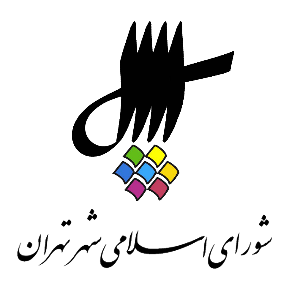 عناوین مندرجاتاعلام رسمیت جلسه و قرائت دستور.قرائت آیاتی از کلام الله مجید.بیانات جناب آقای محسن هاشمی رفسنجانی، رئیس محترم شورای اسلامی شهر تهران.تذکرات اعضای شورا: (آقایان و خانم‌ها) محمد علیخانی، شهربانو امانی.ادامه‌ی بررسی لایحه‌ی شماره‌ی 1472621/10 مورخ 23/11/95 شهرداری تهران در خصوص تعرفه‌ی پایه‌ی هزینه‌ی جابجایی درختان در شهر تهران به شماره‌ی ثبت 30661/160 مورخ 24/11/95.بررسی لایحه‌ی شماره‌ی 89357/10 مورخ 2/2/96 شهرداری تهران در خصوص اصلاح مصوبه‌ی الزام شهرداری تهران به ارائه‌ی لایحه‌ی سامان‌دهی و یکپارچه‌سازی مراکز امداد و نجات در شهر تهران به شماره‌ی ثبت 1773/160 مورخ 2/2/96 و قرائت گزارش کمیسیون اصلی سلامت، محیط زیست و خدمات شهری به شماره‌ی ثبت 21186/160 مورخ 5/9/96.بررسی لایحه‌ی شماره‌ی 602071/10 مورخ 26/5/96 شهرداری تهران در خصوص مطالعات سامان‌دهی و بهسازی خیابان کارگر به شماره‌ی ثبت 11886/160 مورخ 28/5/96 و قرائت گزارش کمیسیون اصلی شهرسازی و معماری به شماره‌ی ثبت 25684/160 مورخ 7/9/97.بررسی پلاک ثبتی 1/251/106 و 2/296/106 با توجه به نظریه‌ی کمیسیون ماده‌ی 7 آیین‌نامه‌ی اجرایی ماده‌ی یکم قانون اصلاح لایحه‌ی قانونی حفظ و گسترش فضای سبز در شهرها و قرائت گزارش کمیسیون شهرسازی و معماری به شماره‌ی 12529/555/160/م مورخ 2/8/97.بررسی پلاک ثبتی 6575/47 با توجه به نظریه‌ی کمیسیون ماده‌ی 7 آیین‌نامه‌ی اجرایی ماده‌ی یکم قانون اصلاح لایحه‌ی قانونی حفظ و گسترش فضای سبز در شهرها و قرائت گزارش کمیسیون شهرسازی و معماری به شماره‌ی ثبت 11569/477/160/م مورخ 9/10/96. اعلام ختم جلسه و تاریخ تشکیل جلسه آینده.1- اعلام رسمیت جلسه و قرائت دستورمنشی {زهرا نژاد بهرام} ـ با عرض سلام خدمت همکاران گرامی، مدعوین عزیز، حاضرین در جلسه، اهالی رسانه و تبریک سال نو میلادی مسیحی به همه‌ی هموطنان مسیحی و همه‌ی در واقع کسانی که این آغاز سال نو آن‌ها با سال نو مسیحی هست. برنامه‌ی صد و یازدهمین جلسه‌ی رسمی پنجمین دوره‌ی شورای اسلامی شهر تهران که به صورت عادی در روز سه‌شنبه 11 دی 1397 از ساعت 9 لغایت 11:30 در محل تالار شورا برگزار می‌شود. به شرح ذیل اعلام می‌گردد. دستور جلسه:1 ـ قرائت آیاتی از کلام الله مجید.2- قرائت آیاتی از کلام الله مجیدمنشی {زهرا نژاد بهرام} ـ در خدمت قاری محترم قرآن جناب آقای مهدی کرامتی هستیم ایشان کارمند شهرداری منطقه‌ی 10 هستند و نفر اول مسابقات قرآن شهرداری تهران در طی 3 دوره بودند و نفر اول مسابقات حراست کل استان تهران طی 3 دوره بودند. ایشان همچنین در مسابقات دانش‌آموزی استان تهران در سال 76 رتبه‌ی اول را کسب کردند در خدمت آقای کرامتی هستیم. مهدی کرامتی {قاری قرآن} ـ عنایت بفرمایید مقدمه‌ای بر تلاوت بنده صلوات بر محمد و آل محمد. (حضار صلوات فرستادند).اَعوذُ بِاللهِ مِنَ الشَّیطانِ الرَّجیم؛ بِسْمِ اللَّهِ الرَّحْمَنِ الرَّحِیم؛إِنَّ الَّذینَ آمَنُوا وَ عَمِلُوا الصَّالِحاتِ کانَتْ لَهُمْ جَنَّاتُ الْفِرْدَوْسِ نُزُلا * خالِدینَ فیها لایبْغُونَ عَنْها حِوَلا * قُلْ لَوْ کانَ الْبَحْرُ مِداداً لِکلِماتِ رَبِّی لَنَفِدَ الْبَحْرُ قَبْلَ أَنْ تَنْفَدَ کلِماتُ رَبِّی وَ لَوْ جِئْنا بِمِثْلِهِ مَدَدا * قُلْ إِنَّما أَنَا بَشَرٌ مِثْلُکمْ یوحی إِلَی أَنَّما إِلهُکمْ إِلهٌ واحِدٌ فَمَنْ کانَ یرْجُوا لِقاءَ رَبِّهِ فَلْیعْمَلْ عَمَلاً صالِحاً وَ لا یشْرِک بِعِبادَةِ رَبِّهِ أَحَدا*صدق الله العلی العظیم؛صلواتی عنایت بفرمایید. (حضار صلوات فرستادند). رئیس {محسن هاشمی رفسنجانی} ـ خیلی ممنون. احسنت لطف فرمودید. یا الله. 3- بیانات محسن هاشمی رفسنجانی، رئیس شورای اسلامی شهر تهران.رئیس {محسن هاشمی رفسنجانی} ـ خب بسم الله الرحمن الرحیم. ابتدا لازم است از طرف اعضای محترم شهر تهران فرارسیدن سال جدید میلادی را به تمامی هموطنان مسیحی تبریک بگویم و امیدوارم همبستگی میان پیروان ادیان گوناگون در جهت اهداف و آرمان‌های انسانی، افزایش وحدت ملی، کاهش اختلافات و شکاف‌های اجتماعی با تقویت احترام متقابل و تکریم انسانی افزایش پیدا کند. ان‌شاءالله که ما در شورای شهر بتوانیم بار امانتی را که مردم با آراء بی‌سابقه‌ای که به فهرست امید دادند و بر دوش همه‌ی اعضای شورا سنگینی می‌کند را به پیش ببریم و خودمان را موظف بدانیم که ان‌شاءالله انتظار شهروندان را مبنی بر ایجاد تحول در ساختار مدیریت شهری و بهبود عملکرد شهرداری در خدمت شورای شهر باشیم. ان‌شاءالله که بتوانیم هر چه سریع‌تر لوایحی را که در دستور داریم به سرانجام برسانیم.4 - تذکرات اعضای شورا: محمد علیخانی، شهربانو امانی.رئیس {محسن هاشمی رفسنجانی} ـ اگر اجازه بدهید من اولین تذکر، البته این تذکر خانم امانی مربوط به موارد جلسه‌ی قبل است که خودشان سر فرصت بعد مطرح می‌کنند به هیئت رئیسه ارجاع کردند. در مورد بله در مورد رئیس است که ان‌شاءالله صحبت خواهندکرد. آقای علیخانی یک تذکر دارند در مورد با عدم رعایت شأن نظارتی شورا در بخشنامه‌ی صادره‌ی معاونت حمل و نقل و ترافیک. جناب آقای علیخانی می‌خواهید این نکته را خودتان بفرمایید، منظورتان چی هست؟ بفرمایید.محمد علیخانی {عضو شورا} ـ بسم الله الرحمن الرحیم. بخشنامه‌ای را اخیراً معاونت حمل و نقل و ترافیک صادر کردند که من کپی آن را ضمیمه‌ی تذکر کردم و می‌توانند اگر نمی‌دانم بشود نمایش بدهید یا نه؟ رئیس {محسن هاشمی رفسنجانی} ـ بفرمایید خواهش می‌کنم. محمد علیخانی {عضو شورا} ـ خب اینجا در این بخشنامه اشاره شده که اعضا یا کارشناسانی که می‌خواهند بازدید داشته باشند باید از قبل درخواست بدهند از سازمان‌ها و شرکت‌ها این مغایر با وظایف ... فرق نمی‌کند کارشناس‌ها و در ابتدای این بخشنامه آمده که در صورت درخواست و حضور هر یک از اعضا این لفظ درخواست آمده. ظاهراً توجیه نیستند من از شهردار تهران درخواست می‌کنم که تذکر بدهند به معاونت حمل و نقل و ترافیک و شأن نظارتی شورا را رعایت کنند. حالا اگر تذکر را خودتان قرائت می‌کنید یا من تذکر را قرائت کنم. رئیس {محسن هاشمی رفسنجانی} ـ بخوانید، بخوانید. محمد علیخانی {عضو شورا} ـ بله با عنایت به مفاد بند 3 و 8 ماده‌ی 71 قانون شوراها مصوب 1/3/75 مجلس شورای اسلامی و اصلاحات بعدی مبنی بر وظایف نظارتی اعضای شورا بر حسن اجرای مصوبات و حسن اداره و اجرای طرح‌های مصوب توسط شهرداری‌ها و با عنایت به بند 7، 7 ماده‌ی 6 و ماده‌ی 13 آیین‌نامه‌ی اجرایی تشکیلات شوراهای اسلامی شهرها مبنی بر لزوم همکاری سازمان‌ها و شرکت‌های شهرداری با نمایندگان معرفی شده از طرف شوراها جهت ارائه‌ی اطلاعات مورد نیاز برای انجام اقدامات نظارتی آن‌ها به شهردار محترم تهران تذکر داده می‌شود که صدور بخشنامه‌ی جدید معاونت حمل و نقل و ترافیک با ماهیت محدود کردن نحوه‌ی همکاری این معاونت با اعضای شورای اسلامی و مشاورین و کارشناسان معرفی شده و الزام به اخذ مجوز از دفتر معاونت مذکور برای ارائه‌ی گزارش آمار و اطلاعات توهین به شأن نظارتی اعضای محترم شورای اسلامی شهر تهران تلقی و باعث ایجاد خلل در اجرای وظایف قانونی شوراها می‌گردد. لذا ضرورت دارد دستورات لازم را جهت اصلاح رویه‌ی فعلی صادر فرمایید. رئیس {محسن هاشمی رفسنجانی} ـ خیلی ممنون. خب سرکار خانم امانی شما مطلب‌تان را بفرمایید که من وارد دستور بعدی بشوم. شهربانو امانی {عضو شورا} ـ بسم الله الرحمن الرحیم. آقای رئیس تذکر من بر حضرتعالی هست در ارتباط با جلسه‌ی روز یکشنبه اعتقاد دارم که بر اساس آیین‌نامه‌ی داخلی که با رأی مردم اجازه داده است به وکالت مردم در شورا بپردازیم و این قانون ملاک عمل ما در صحن است. جلسه ابتدائاً که شروع شد و بارها مستحضرید من تذکر می‌دهم، تذکر آیین‌نامه‌ای می‌دهم انتظار داشتم آیین‌نامه اصلاح بشود. ناطق قاعدتاً طبق این نامه آیین‌نامه اجازه‌ی نطق نداشت که اجازه فرمودید بعد پیشنهادی که مطرح شد ... رئیس {محسن هاشمی رفسنجانی} ـ آیین‌نامه را می‌خوانید، آیین‌نامه را. شهربانو امانی {عضو شورا} ـ بله. رئیس {محسن هاشمی رفسنجانی} ـ در مورد نطق. شهربانو امانی {عضو شورا} ـ آن را ننوشتم ولی ... رئیس {محسن هاشمی رفسنجانی} ـ فرمودید نطق سرکار خانم نوری. شهربانو امانی {عضو شورا} ـ ببینید نطق را از 24 ساعت، 48 ساعت قبل ما باید درخواست کنیم. من تذکر ندادم من آنجا را ... رئیس {محسن هاشمی رفسنجانی} ـ آیین‌نامه را ببینید. شهربانو امانی {عضو شورا} ـ الان وقت‌تان گرفته می‌شود برای نطق آقای ... ماده‌ی چند است؟ چون می‌دانم خودم هم بارها درخواست کردم، شما از من یعنی در جلسه‌ی هم‌اندیشی بحث شد در مجلس در آیین‌نامه دیده شده که شما نطق اضطراری دارید باز من تأکید می‌کنم که آیین‌نامه باید اصلاح بشود. رئیس {محسن هاشمی رفسنجانی} ـ نه در آیین‌نامه اجازه می‌دهد که سه نطق ما داشته باشیم ولی نگفته که ... شهربانو امانی {عضو شورا} ـ ولی باید درخواست بشود. الان ماده‌‌ی آن را پیدا می‌کنم. رئیس {محسن هاشمی رفسنجانی} ـ ننوشته، ننوشته که ... شهربانو امانی {عضو شورا} ـ نه این ماده‌ی آن را الان پیدا می‌کنم اجازه بدهید. بقیه را پیش بروم. رئیس {محسن هاشمی رفسنجانی} ـ اینکه در دستور گذاشته بشود نطق یا نداشته باشد می‌شود که نباشد اگر نطق ... شهربانو امانی {عضو شورا} ـ بله بله بر همین اساس ... رئیس {محسن هاشمی رفسنجانی} ـ مورد بعدی‌تان را بفرمایید تا آن پیدا بشود. شهربانو امانی {عضو شورا} ـ مورد بعدی ببینید در جلسه‌ی گذشته ما در واقع یک هفته قبل یک طرحی را تصویب کرده بودیم از ماده واحده تصویب شده بود. در جلسه‌ی بعدی یک پیشنهادی آمد هیئت رئیسه بررسی نکرد که آیا این پیشنهاد اصلاً قابل طرح است یا نه. من وارد محتوا نمی‌خواهم بشوم چون نمی‌خواهم دوباره دوستان در واقع اعتراض‌های موافق و مخالف داشته باشند. من وفق ردیف دوم ماده‌ی 6 آیین‌نامه‌ی داخلی، شورای اسلامی شهر مصوب 24/1/84 هیئت وزیران اداره‌ی جلسات شورا و برقراری نظم در جلسات از وظایف رئیس شورا است و مستند به بند 1 ماده‌ی 2 دستورالعمل شرح وظایف هیئت رئیسه‌ی شورا مصوب 10/12/85 شورای عالی استان‌ها همکاری با رئیس شورا در اداره‌ی جلسات شورا و حفظ نظم، حفظ انتظام و انضباط شورا به عهده‌ی هیئت وزیران است که اینجا تذکرم به منشی‌های بسیار بسیار محترم و عزیز است. ماده‌ی 14 دستورالعمل نحوه‌ی اداره‌ی جلسه مصوب 19/2/92 شورای عالی مقرر می‌دارد چنان که هر کدام از اعضای شورا نظراتی در خصوص طرح یا لایحه‌ی در حال بررسی در کمیسیون را داشته باشند پیشنهاد خود را کتباً به کمیسیون مربوطه ارائه می‌دهند. پس در این ماده به ظرفیتی تحت عنوان عضو منهای کمیسیون اشاره شده است یعنی اعضای محترم شورا می‌توانند در مورد طرح‌ها و لوایح نظراتی خلاف نظر کمیسیونی که در آن عضویت دارند داشته باشند در هنگام بررسی طرح‌ها و لوایح گاهی مشکل و مسئله‌ای پیش می‌آید که رئیس و هیئت رئیسه محترم هیئت رئیسه‌ی شورا باید بتوانند سریعاً در خصوص مشکل اجتهاد بکنند که آیا این پیشنهاد قابل طرح هست یا نه و اتخاذ تصمیم نمایند در غیر این صورت صحن از مسیر قانون و مقررات خارج می‌شود که مشاهده فرمودید پیشنهادی که در جلسه‌ی گذشته بود من کتباً چون به شما دادم نمی‌خواهم خیلی ریز بشوم. می‌خواهم بگویم که مرّ آیین‌نامه در صحن علنی رعایت نمی‌شود کما اینکه بعد از در واقع پیشنهاد، ما داشتیم رأی‌گیری می‌کردیم دوست عزیزمان گفتند که مخالف صحبت نکرد من خیلی وارد نمی‌شوم ولی درخواست دارم به عنوان یک عضو که قسم یاد کردیم ما اولین جلسه‌مان اینجا قسم خوردیم که از مدار و محور قانون خارج نشویم ببینید اصلاً جلسه مرّ آیین‌نامه اداره نمی‌شود. کمیسیون اصلی باید صحبت کند، نمی‌کند، کمیسیون فرعی ... رئیس {محسن هاشمی رفسنجانی} ـ خانم امانی. شهربانو امانی {عضو شورا} ـ خواهش می‌کنم یعنی این آخرین تذکر من باشد ان‌شاءالله. رئیس {محسن هاشمی رفسنجانی} ـ بله ان‌شاءالله خیلی لطف فرمودید. شهربانو امانی {عضو شورا} ـ البته پیشنهادم این است آقای رئیس ... رئیس {محسن هاشمی رفسنجانی} ـ در مورد تذکر اول‌تان ... شهربانو امانی {عضو شورا} ـ این را بررسی بفرمایید عذرمی‌خواهم من به عنوان یک عضو پیشنهادم این است که فایل صوتی، فایل تصویری بررسی بشود برای یک بار برای همیشه در واقع این بحث‌ها در صحن به سمت و سوی قانون و مدار قانون برگردد. الان نطق‌ هم ماده‌ی آن را پیدا می‌کنم. رئیس {محسن هاشمی رفسنجانی} ـ ببینید در مورد تذکر اول‌شان دقیقاً ماده‌ی 19می‌گوید که در هر جلسه حداکثر 3 نفر از اعضا که تا 48 ساعت قبل از شروع جلسه‌ی رسمی تقاضای نطق قبل از دستور نموده‌اند در حدود وظایف شورا طبق فهرست تنظیمی حداکثر به مدت 10 دقیقه صحبت کنند. می‌توانند صحبت کنند. پس یادتان باشد بر اساس این آیین‌نامه اگر نطقی قرار است انجام بدهید 48 ساعت قبل از آن باید به هیئت رئیسه ان‌شاءالله اطلاع بدهید. در مورد تذکر دوم شما هم در هیئت رئیسه موضوع به بحث گذاشته شد نتیجه‌ی آن را در جلسه‌ی هم‌اندیشی خدمت بزرگواران خواهیم داد. حالا وارد دستور بعدی بشوید.5- ادامه‌ی بررسی لایحه‌ی شماره‌ی 1472621/10 مورخ 23/11/95 شهرداری تهران در خصوص تعرفه پایه‌ی هزینه جابجایی درختان در شهر تهران به شماره‌ی ثبت 30661/160 مورخ 24/11/95.منشی {زهرا نژاد بهرام} ـ 2 ـ دستور دوم ادامه‌ی بررسی لایحه‌ی شماره‌ی 1472621/10 مورخ 23/11/95 شهرداری تهران در خصوص تعرفه‌ی پایه‌ی هزینه‌ی جابه‌جایی درختان در شهر تهران به شماره‌ی ثبت 160 مورخ 24/11/95. ما در جلسه‌ی گذشته ... رئیس {محسن هاشمی رفسنجانی} ـ بگذارید من توضیح می‌دهم. منشی {زهرا نژاد بهرام} ـ خب بفرمایید. رئیس {محسن هاشمی رفسنجانی} ـ همان‌طور که می‌دانید این بحث در جلسه‌ی گذشته در دستور بود به دلیل تضاد نظر کمیسیون اصلی که کمیسیون معماری و شهرسازی بود و کمیسیون محیط زیست و سلامت قرار شد که ما این را از دستور خارج کنیم و در هیئت رئیسه به بحث بپردازیم. در آنجا به بحث پرداختیم هر دو بزرگوار قبول نکردند گفتند ما بر نظرمان هنوز اصرار داریم لذا قرار شد که این را ما مجدداً در دستور بگذاریم بر اساس آیین‌نامه نظر کمیسیون اصلی را به رأی می‌گذاریم اگر رأی آورد که خب از آن عبور می‌کنیم اگر رأی نیاورد می‌توانیم روی نظر کمیسیون فرعی هم بحث بکنیم. حالا جناب آقای سالاری می‌خواهید باز هم صحبت بفرمایید. شما نظر کمیسیون اصلی را بفرمایید، بله بفرمایید. نه نه الان آقای سالاری بفرمایند. بعد آن تذکر خانم ... محمد سالاری {عضو شورا} ـ بسم الله الرحمن الرحیم. ضمن عرض سلام خدمت رئیس و اعضای محترم شورا و سایر حضار همان‌طوری که جنابعالی اشاره کردید موضوع لایحه‌ی تعرفه‌ی پایه‌ی جابه‌جایی درختان در شهر تهران است در دوره‌ی چهارم شورا که مصوبه‌ی ما در خصوص سربرداری درختان شهر تهران داشتیم یک تبصره‌ای را گنجاندیم آنجا مبنی بر اینکه شهرداری ملزم هست تعرفه‌ی پایه‌ی هزینه‌ی جابه‌جایی درختان در شهر را به شورا ارائه بدهد و لذا شهرداری تهران در راستای همین تکلیف این لایحه را ارائه داده. منتها بررسی‌هایی که ما در این چند ماه که این مربوط به دوره‌ی گذشته‌ی شورا هم هست داشتیم و حتی جلساتی را با حقوقدان‌ها گذاشتیم به دو دلیل ما این لایحه را رد کردیم و فکر می‌کنیم که اساساً آن تکلیفی هم که شورا برای شهرداری گذاشته یک اشکالاتی دارد یکی‌اش این است که ببینید در تبصره‌ی 2 ماده‌ی 8 آیین‌نامه، آیین‌نامه‌ی اصلاح قانون حفظ و گسترش فضای سبز در شهرها آنجا می‌گوید که شهرداری موظف است در صورت درخواست متقاضی برای جابه‌جایی یا سربرداری درخت با رعایت ضوابط و اصول علمی و ایمنی را می‌بایست بنماید و امکانات و تسهیلات مورد نیاز را در قبال دریافت اجور یعنی اجرت‌ها و هزینه‌های مترتبه در اختیار متقاضی قرار دهد. یعنی آقای رئیس شهرداری اگر  خواست خودش رأسا نسبت به جابه‌جایی و یا سربرداری اقدام بکند مثل سایر خدماتی که ارائه‌ی ما برای آن‌ها تعرفه تعریف می‌کنیم می‌بایستی چی هست؟ در اصل قیمت‌ها را اعلام کند و شورا بنابر اختیارات قانونی که دارد آن‌ها را مصوب کند. لایحه‌ای که الان سازمان بوستان‌ها ارائه داده شهرداری قرار نیست این کار را انجام بدهد، ناظر بر این است که بین شرکت‌های بخش خصوصی و مردم برود یک سری قراردادهایی نوشته بشود و این خلاف قانون فرادست است که من صراحتاً برای شما خواندم. در جلسه‌ی گذشته هم عرض کردم اگر این‌جور باشد ما صدها خدمت توسط بخشی از مردم به بخش دیگری از مردم، بخشی از شرکت‌ها به مردم داده می‌شود در حوزه‌ی مدیریت شهری آیا ما برای مثلاً خرید و فروش نهال، کود، نمی‌دانم بحث‌های دیگر این‌ها هم باید ورود کنیم و تعرفه مشخص کنیم؟ لذا اگر هم قرار است که تعرفه مشخص کنیم می‌بایستی مردم با شهرداری قرارداد بنویسند و آن موقع شهرداری برود وظیفه‌ی خودش را برون سپاری کند به بخش خصوصی ولی طرف حساب‌ آن شهرداری باشد با آن بخش خصوصی. حالا اگر این بحث، یک بحث اساسی است که ما دیروز دیگر با بخشی از حقوقدانان کمیسیون حقوقی و نظارت هم مشورت کردیم یعنی می‌تواند این باشد مشروط بر اینکه قرارداد با خود شهرداری بسته بشود. منتها حالا به فرض که شورا بپذیرد و از این موضوع حقوقی عبور کند در آن صورت ببینید تعرفه‌ای که الان آمده شاخص‌های تدوین‌ آن فقط بن درخت است. یعنی گونه‌ی درختان خب بالاخره درختان بر اساس گونه‌های مختلف هزینه‌های جابه‌جایی یکسانی دارند؟ آیا ریشه‌های این‌ها یکسان است؟ آیا نحوه‌ی در اصل انتقال این‌ها یکسان است؟ اینکه ماشین آلات آیا یکسانی برای انتقال این گونه‌ها و جابه‌جایی آن‌ها بایستی به کار برده بشود. اینکه هزینه‌ی حمل و نقل و جابه‌جایی اینجا باز مشخص نشده، ریسک‌های انتقال درخت در فصلی که مناسب جابه‌جایی درخت نیست در اینجا چی هست؟ پیش‌بینی نشده. ضمانت اجرایی جهت رعایت تعرفه‌هایی که ما مصوب بکنیم چه ضمانت اجرایی دارد که فردا همین‌ها رعایت بشود و اساساً دعواهایی که در این خصوص شکل می‌گیرد باز شورا آن موقع باید ورود کند. بحث دیده نشدن هزینه‌های انجام هرس و سبک‌سازی درختان هم اینجا دیده نشده و مسائلی از این قبیل یک نکته‌ی مهم دیگر این است که مشارکت مردم اینجا حذف شده ببینید همان بند 1 می‌گوید در صورت درخواست متقاضی یعنی اگر مفهوم، یعنی تفسیر آن این است که اگر متقاضی خودش درخواست نکرد البته اینجا یک اختلاف نظر هم وجود دارد بین حقوقدان‌ها، یعنی اگر یک کسی خودش کارشناس بود، خودش توانایی به لحاظ تجربه‌ی انتقال درخت را داشت آیا نمی‌تواند جابه‌جا کند؟ قانون‌گذار گفته در صورت درخواست متقاضی در صورتی که بندی که الان در این لایحه پیش‌بینی شده گفته همه مکلف هستند که چی هست؟ این قرارداد را بروند بنویسند ما به این دلایل و یک سری دلایل متعدد دیگر مخالف هستیم و می‌گوییم رد بشود و اگر قرار است که ارائه بشود مبتنی بر انعقاد قرارداد بین آن به اصطلاح مردم و شهرداری باشد نه مردم با مردم. عذرخواهی می‌کنم. رئیس {محسن هاشمی رفسنجانی} ـ خیلی ممنون. خب ببینید من یک توضیحی بدهم ببینید این لایحه در سال 95 به شورا آمده و در آن موقع به کمیسیون معماری و شهرسازی ارجاع شده بعد ما این لوایحی که از گذشته بود را مجددا درخواست کردیم از کمیسیون‌ها که کدام لوایح را برگردانیم؟ کدام را نگه داریم که این‌ها از لوایحی بوده که قرار شده بماند و نظر داده بشود. حالا خانم نوری اگر شما تذکری دارید بفرمایید بعد وارد رأی، مخالف و موافق بشویم. بفرمایید. زهرا صدراعظم نوری {عضو شورا} ـ بسم الله الرحمن الرحیم. با عرض سلام خدمت حضار گرامی و تبریک آغاز سال جدید میلادی من تذکرم را قبلاً هم عرض کردم ولی لازم می‌دانم در صحن شورا مجدداً عرض بکنم از ریاست محترم شورا و هیئت رئیسه‌ی محترم انتظار می‌رود که کمیسیون‌هایی که تشکیل می‌شود به واسطه‌ی کارکرد کمیسیون‌ها و تخصص اعضا در آن کمیسیون‌ها است وگرنه اگر قرار باشد که هر طرح و هر لایحه‌ای چه بازمانده از ادوار شورا و چه در شورای پنجم به هر کمیسیونی ارجاع داده بشود فلسفه‌ی تخصصی کار کردن کمیسیون‌ها منتفی خواهد بود. همه به خوبی اذعان دارند که موضوع درختان و موضوع فضای سبز اساساً موضوع محیط زیست است و محیط زیستی‌ها تخصص در این حوزه دارند به دلیل نوع به هر حال تجربه، کارکرد، رشته‌ی تحصیلی و حالا مباحث این چنینی اینکه در شورای چهارم به غلط و به خطا این لایحه به کمیسیون شهرسازی ارائه می‌شود اصلاً قابل توجیه نیست و این خطا در شورای پنجم هم تکرار می‌شود با این توجیه که چون در شورای چهارم بوده است. اگر قرار است که هر کسی هر کار خطایی انجام بدهد همان را ما تکرار بکنیم که اینجا دیگر به هر حال تشخیص و شناخت ما کجا خواهد رفت؟ این یک نکته، بنابراین بحث راجع به این موضوع با عرض معذرت از آقای سالاری و کمیسیون شهرسازی این اصلاً در حیطه‌ی تخصصی کمیسیون شهرسازی و معماری نیست. نکته‌ی دیگر اینکه ما دو تا سند بالادستی داریم یا باید آن دو تا سند بالادستی ...رئیس {محسن هاشمی رفسنجانی} ـ نه دیگر آن را در مخالف و موافق صحبت کنید. بگذارید من یک از اصل بگویم. ببینید سرکار خانم نوری این اصلاً دوباره ارجاع نشده من چک کردم مجدداً این همان موقع که ارجاع شده ببینید نه این نامه‌ی من برای ارجاع مجدد در پرونده نیست این در همان تاریخ در شورای قبلی ارجاع شده و الان پاسخ‌ آن آمده خب. نه یک نامه‌ای است آقای امینی، ببینید آقای امینی یک نامه‌ای زدند گفتند آن‌هایی که باقیمانده را فقط نظر بدهید و آن‌هایی هم که در کمیسیون‌ها مانده اعلام ... این هم نامه‌ی آقای امینی که از طرف من زدند ولی ارجاع ندادند فقط گفتند اگر می‌خواهید پس بدهید بگویید که ما پس بدهیم. حالا از آن عبور می‌کنیم مخالف و موافق باید صحبت کنند. جناب آقای رسولی بفرمایید خواهش می‌کنم به عنوان مخالف.منشی {زهرا نژاد بهرام} ـ روشن است آقای رسولی، روشن، خاموش‌اش کردید. سید حسن رسولی {عضو شورا} ـ بسم الله الرحمن الرحیم. من هم معتقد هستم ارجاعی که در شورای چهارم به کمیسیون شهرسازی و معماری شده به لحاظ تناسب مسئولیت با موضوع ارجاع ناصحیحی بوده ولی به هر حال در شورای پنجم پریروز هم در هیئت رئیسه مطرح شد بنابر این شد که ما همان تصمیم ناصحیح را ادامه بدهیم و لذا پیشنهادم این است که من بعد آقای رئیس این‌گونه موارد را به کمیسیون تخصصی ارجاع بدهند به جای کمیسیون شهرسازی و معماری. دلیل دوم مخالفت‌ام با فرمایش رئیس کمیسیون شهرسازی این است که ماده‌ی 7 قانون حفاظت از باغات علاوه بر سربرداری آقای سالاری سربرداری را فرمودند، اما جابه‌جایی درختان را نفرمودند حتی در شورای چهارم هم که در تاریخ 26 در حقیقت مصوبه‌ای دارد، هم بحث سربرداری را گفته و هم بحث جابه‌جایی را گفته و در حقیقت تصویب تعرفه را هم بر عهده‌ی شورای شهر گذاشته که ما امروز باید در مورد آن تصمیم‌گیری بکنیم. ایراد دیگری که گرفته شد که من با آن مخالف‌ام اینکه خود شهرداری باید بیاید طرف باشد. معنای این حرف این است که ما در سازمان بوستان‌ها و فضای سبز باید یک سازمان جدید عریض و طویلی را ایجاد بکنیم و تک تک مردم مراجعه بکنند به آن واحد به استناد آنچه که قرائت فرمودند در صورتی که شهرداری نوع این وظایف‌ آن که وظایف تصدی‌گرایانه است با حفظ مسئولیت محول می‌کند به شرکت‌های واجد شرایط، شرکت‌های واجد شرایط با نظارت سازمان بوستان‌ها و در حقیقت اعلام همه‌ی ضوابط به نیابت از شهرداری این کار را انجام می‌دهد و لذا این واگذاری سلب مسئولیت از شهرداری نمی‌کند. اینکه ضمانت اجرایی‌ آن کجا است؟ ضمانت اجرای‌ آن سازمان بوستان‌ها است و لذا به نظر من اولاً باید نظر کمیسیون تخصصی باشد و ثانیاً به دلایلی که گفته شد در حقیقت ما نمی‌توانیم از انجام وظیفه‌مان که تعیین تعرفه است استنکاف کنیم. رئیس {محسن هاشمی رفسنجانی} ـ خب موافق اگر کسی هست موافق صحبت کند. شما موافق نظر کمیسیون معماری و شهرسازی هستید؟ احمد مسجدجامعی {عضو شورا} ـ بله بله. نگاه کنید. بسم الله الرحمن الرحیم. این بحث اول خانم دکتر البته بحث درستی است تقریباً کمیسیون که در آن دوره تشکیل شد یک مقداری عرض کنم مورد بی‌مهری‌هایی قرار می‌گرفت چون کمیسیون بسیار منتقدی بود در آن دوره و بعد هم به هر حال از کمیسیون‌های جدید بوده است، ما در دوره‌ی چهارم کمیسیون سلامت را داشتیم و کمیسیون معماری که خود آقای دکتر مسئول‌ آن بودند این‌ها از کمیسیون‌های جدید بود. شاید مثلاً یک مقداری این‌ها پیش می‌آمد اما راجع به آن نکته‌ای که می‌خواستم عرض کنم اگر ما وارد تعرفه‌گذاری بشویم برای مسائلی از این قبیل این حوزه و حدود آن عرض کنم خیلی بیش از این خواهد شد یعنی ما دائماً باید تعرفه‌های جدید را بگذاریم چون ایشان برخی‌ را مثال زدند من تکرار نمی‌کنم آن‌ها را ولی یک عرفی در دولت بود که فهرست بهای واحد پایه را می‌داد الان هم یک فهرست بهای پایه‌ی آبخیزداری و منابع طبیعی را ما داریم من نمی‌دانم البته در آنجا چنین چیزی پیش‌بینی شده یا پیش‌بینی نشده یعنی اگر یک پاسخی داده بود که مرجع دیگری وارد این قضیه شده و در نرخ ... خب اگر ما داشته باشیم. نه به هر حال آن هم هر سال می‌دهد یعنی آن هم که می‌دهد هر سال می‌دهد این را ابلاغ می‌کند اگر در آن باشد دیگر ما خب یک سندی داریم دیگر حالا آن سند را برای اجرایی شدن‌ آن پیگیری کنیم و وارد بحث قیمت‌گذاری و این‌ها عرض کنم نشویم حتی الامکان از همان سندهای فرادست استفاده بکنیم. رئیس {محسن هاشمی رفسنجانی} ـ جناب آقای مختاری شما صحبتی دارید؟ بفرمایید. علی محمد مختاری {مدیرعامل سازمان بوستان‌ها و فضای سبز شهرداری تهران} ـ بسم الله الرحمن الرحیم. با عرض سلام و ادب خدمت اعضای محترم شورای اسلامی شهر تهران و حاضرین در جلسه. ببینید جناب آقای مهندس هاشمی این اصلاً حالا ما تشکر می‌کنیم از شورای پنجم که این‌قدر حساسیت روی فضای سبز دارند. اتفاقاً این مسئله‌ی مهمی است مسئله‌ی جابه‌جایی درختان تخصص لازم را می‌خواهد و یک موجود زنده سروکار داریم، هر کس نمی‌تواند که یک درخت 150 ساله که از نظر اکولوژیک و از نظر اقتصادی می‌دانید عرض کنم حضور شما اصلا قیمتی، بهایی نمی‌شود روی این گذاشت، هر کس برود انجام بدهد. من به شما به جرأت می‌گویم هر درختی که تاکنون جابه‌جا شده به جز آن‌که رأساً سازمان بوستان‌ها مربوط به پروژه‌های خود شهرداری بوده و شما پروژه‌های وسیعی را الان در شهر تهران می‌بینید که رأساً ما خودمان وارد می‌شویم اجازه حتی به مناطق هم نمی‌دهیم این کار را انجام بدهند. درختان جابه‌جا می‌شوند ولی آن‌هایی که توسط عزیزان ما مردم انجام شده رأساً که خودشان هم آمدند بعضی‌ها علاقه دارند به درخت می‌گویند آقا تخصص ما نیست که این درختان را جابه‌جا بکنیم خب افراد سودجویی هم متأسفانه هستند دیگر یک مرتبه می‌روند یک قیمتی بالاخره ما اینجا حافظ و حفظ ... برای مردم است این‌ها همه‌، شما نمایندگان مردم هستید و ما در حقیقت خادمین مردم هم هستیم شهرداری تهران در حقیقت باید توجه داشته باشیم که اجحاف نشود به عرض کنم مسئله‌ی قیمتی که انجام می‌شود و الان ما این رقم را داشتیم پیمانکارهایی بوده حتی یک درخت را رفته 200 میلیون تومان گرفته یک درخت را جابه‌جا کرده نمی‌دانسته مالک بیچاره چون علاقه داشته به حفظ این درختی که می‌بایستی زیربنا قرار گرفته و می‌بایستی انجام بشود. اهدافی که ما داریم خب آنجا ماده‌ی 9 که صراحتاً اعلام کرده که این کار ارائه‌ی قیمت عادله جهت جابه‌جایی و انتقال درختان به روش صحیح توسط اشخاص حقیقی و حقوقی همین خیابان ولی عصر عج الله تعالی فرجه شریف که ما الان برنامه گذاشتیم در سال گذشته 740 اصله درخت کهنسال بین 40 تا 60 سانت با محیط بن از شهرستان‌هایی که بیش از 1000 کیلومتر داشته با تریلی آوردیم اینجا به صورت root ball. اگر این تخصص نباشد که نمی‌شود این کار را کرد اصلاً هیچ کس نمی‌تواند این کار را بکند. 100 درصد هم گرفته مسلماً اگر یک غیر کارشناس این کار انجام می‌شد 1 درصد آن هم نمی‌گرفت که درخت بایستی در خواب زمستانی باشد جهت درخت چه جور باشد سربرداری‌ آن به چه طریقی باشد. جلوگیری از سودجویی و واسطه‌گری توسط پیمانکارانی که این اتفاق افتاده، ما الان این را به صراحت داریم می‌بینیم و مردم برداشت‌شان این است که این قیمت‌های ناعادلانه‌ای که به وجود می‌آید توسط بخش خصوصی این توسط شهرداری دارد انجام می‌شود، شما هر مسئله‌ای که اتفاق می‌افتد ارتباط، ربط می‌دهند با شهرداری تهران. انتخاب پیمانکاران اصلح و صلاحیت‌دار و شناسنامه‌دار، یعنی هر پیمانکاری هم نمی‌تواند این کار را انجام بدهد ما بیش از 200 پیمانکار در بخش نگهداشت فضای سبز داریم ولی همه تخصص لازم را ندارند. گرایش لازم را هم ندارند. اخذ تعهدات لازم از پیمانکار و اشخاص حقیقی و حقوقی ما الان تعهد می‌کنیم که در کمیسیون که خدمت سرکار خانم دکتر نوری هستیم که آقا با جابه‌جایی درخت در فصل مناسب تحت نظر کارشناس متخصص فضای سبز این کار انجام بشود اگر نشود مسلماً این درخت امکان ندارد که عرض کنم حضور شما که سالم باشد و رشد بکند و به زودی از بین می‌رود. لازم به توضیح است که این عملیات می‌تواند در دفترچه‌ی پیمانکاران نگهداری فضای سبز هم درج بشود با فهرست‌ بهای این عملیات آشنا بشوند یعنی مالکین هم آشنا می‌شوند، مردم هم آشنا می‌شود از طریق سایت هم این مشخص است برای همه هم اعلام شده. لیکن به دلیل آن‌که تعرفه هزینه‌های که شهروندان گرامی متقبل می‌شوند همانند هزینه‌ی وسایل حمل و نقل عمومی، سرویس مدارس و اخذ عوارض پیرو است. رئیس {محسن هاشمی رفسنجانی} ـ خیلی ممنون. دست‌تان درد نکند جناب آقای ...علی محمد مختاری {مدیرعامل سازمان بوستان‌ها و فضای سبز شهرداری تهران} ـ خواهش می‌کنم. متشکر. رئیس {محسن هاشمی رفسنجانی} ـ خب اگر اجازه بدهید چون دیگر مخالفی ثبت‌نام نکرده ... بفرمایید. آقای، آقای، آقای مختاری سؤال دارند. می‌خواهید سؤال‌شان را جواب بدهید. علی محمد مختاری {مدیرعامل سازمان بوستان‌ها و فضای سبز شهرداری تهران} ـ بفرمایید در خدمتتان هستم. رئیس {محسن هاشمی رفسنجانی} ـ بگذارید آقای فراهانی روشن کنند برایتان. مجید فراهانی {عضو شورا} ـ بسم الله الرحمن الرحیم. آقای مهندس ببینید این موضوع، موضوع مهمی است ولی به نظر می‌رسد در حیطه‌ی بحث‌های نظام فنی اجرایی که می‌آید فهرست آحاد بها را برای هر کاری تعیین می‌شود قاعدتاً باید دیده بشود برای اینکه ما اگر قرار باشد ما وارد بشویم در قیمت‌گذاری هر کاری الان بحث تخریب ساختمان، خود آن پیمانکار دارد انجام می‌دهد کار مترو کلی پیمانکارها هستند که می‌آیند یک سری کارهایی را انجام می‌دهند، خدمت شما در حوزه‌ی مسائل خدمات شهری کلی پیمانکار در حوزه‌های مختلف داریم که ورود پیدا می‌کنند و کار انجام می‌دهند ما اگر قرار باشد به عنوان شورای شهر وارد بشویم در خصوص قیمت‌گذاری هر کاری که یک پیمانکاری قرار است انجام بدهد من جمله حالا پیمانکارانی که می‌آیند جابه‌جا می‌کنند درختان را این دیگر حد یقف ندارد که شورا بخواهد وارد هر کاری در این حوزه بشود. رئیس {محسن هاشمی رفسنجانی} ـ البته می‌دانم سؤال‌تان را بفرمایید. مجید فراهانی {عضو شورا} ـ سؤال من این است که آیا در نظام فنی اجرایی من می‌دانم که کارهای خوبی صورت گرفته در بحث فضای شهر جای‌ آن آنجا نبود که آنجا شما به صورت یک دستورالعمل و فهرست آحاد بها آنجا دیده بشود و نیازی به اینکه در شورا ما بحث کنیم نداشته باشیم؟علی محمد مختاری {مدیرعامل سازمان بوستان‌ها و فضای سبز شهرداری تهران} ـ بله این دستورالعمل هر ساله به مناطق 22 گانه ابلاغ می‌شود با نظارت سازمان بوستان‌ها و فضای سبز شهر تهران. ولی خب ماده‌ی 9 قانون لایحه‌ی قانونی حفظ و گسترش فضای سبز مصوب سال 59 در تبصره‌ی سوم عرض کنم حضور شما که شورای محترم اسلامی شهر تهران صراحت دارد که این کار می‌بایستی توسط اعضای محترم شورا تصمیم‌گیری بشود به این علت لایحه تنظیم شده، تقدیم شورای اسلامی شهرداری تهران. رئیس {محسن هاشمی رفسنجانی} ـ خب آقای سالاری شما هم اگر سؤالی دارید بفرمایید، آقای سالاری زود بگویید که ... نه فقط می‌خواهند که روشن کنند بگویید قضیه روشن بشویم بفرمایید. سید حسن رسولی {عضو شورا} ـ یعنی یک موافق دیگر آقای رئیس؟ رئیس {محسن هاشمی رفسنجانی} ـ نه نه فقط سؤال را بفرمایید. محمد سالاری {عضو شورا} ـ نه من فقط یک سؤال دارم همین سؤالی است که آقای مهندس مختاری؟ علی محمد مختاری {مدیرعامل سازمان بوستان‌ها و فضای سبز شهرداری تهران} ـ امر بفرمایید. محمد سالاری {عضو شورا} ـ شما صحبت‌هایی که کردید درست بود ولی در بحث این لایحه شما باید صحبت می‌کردید آیا مخالف هستید، موافق هستید ما بحث‌مان این است که در تبصره‌ی 2 ماده‌ی 8 آیین‌نامه‌ای که شورای عالی استان‌ها تصویب کرده و ملاک عمل هست ... علی محمد مختاری {مدیرعامل سازمان بوستان‌ها و فضای سبز شهرداری تهران} ـ بله. محمد سالاری {عضو شورا} ـ گفته در صورت درخواست متقاضی و بعدا هم گفته که در قبال آن هم دریافت اجور. علی محمد مختاری {مدیرعامل سازمان بوستان‌ها و فضای سبز شهرداری تهران} ـ بله. محمد سالاری {عضو شورا} ـ خب ما بحث‌مان این است که شما دریافت باید بکنید اگر قرار است بعد هم شما بروید برون سپاری کنید این مأموریت را به شرکت‌ها بعد هم آن موقع بحث آقای فراهانی پیش می‌آید که اساساً تشخیص صلاحیت شرکت‌ها در حوزه‌ی اختیارات نظام فنی اجرایی سازمان مدیریت برنامه‌ریزی است نه سازمان بوستان‌های شهرداری تهران شما الان در این لایحه آمدید سازمان بوستان‌های شهرداری تهران را مسئول تشخیص صلاحیت شرکت‌ها کردید این مغایر با نظام فنی اجرایی کشور است. علی محمد مختاری {مدیرعامل سازمان بوستان‌ها و فضای سبز شهرداری تهران} ـ من جواب بدهم؟ رئیس {محسن هاشمی رفسنجانی} ـ آره به این الان نظرم آقای این می‌رود روی سؤال و جواب دیگر از آن بیرون نمی‌آییم. سید حسن رسولی {عضو شورا} ـ باشد من یک توضیحی بدهم. رئیس {محسن هاشمی رفسنجانی} ـ نه نمی‌توانید بگذارید الان دیگر توضیح نمی‌خواهد بگذارید، بگذارید ... بعداً بعداً. بگذارید مخالف، مخالف و موافق صحبت کنند. آقای شما بفرمایید بنشینید. سرکار خانم نوری شما اگر به عنوان مخالف می‌خواستید صحبت کنید الان صحبت کنید. شهربانو امانی {عضو شورا} ـ آقای رئیس کمیسیون اصلی، کمیسیون فرعی شفاف است ... رئیس {محسن هاشمی رفسنجانی} ـ الان بگذارید مخالف دوم صحبت بکند. خواهش می‌کنم بفرمایید. زهرا صدراعظم نوری {عضو شورا} ـ من خودم با اینکه کارهایی را که دستگاه‌های دیگر دارند انجام می‌دهند شهرداری تهران آن‌ها را تولی‌گری نکند به عنوان یک اصل معتقدم در این مسئله ما یک همچنین چیزی را نداریم شاید تا به الان کار می‌کرد شورا و شهرداری باید کار می‌کردند که ببینیم از طریق سازمان برنامه و فهرست بها مثلاً این در آن بیاید، اما وضعیت موجود ما به گونه‌ای است که تنها جایی که دغدغه‌ی حفظ و حراست و صیانت از درختان را دارد شهرداری تهران، سازمان بوستان‌ها و مشخصاً کمیسیون ماده‌ی 7 است و این یکی از راه‌هایی است که می‌تواند کمک بکند ببینید اگر یک همچنین چارچوب‌هایی را نگذارید اولاً درختان به راحتی قطع خواهند شد در ثانی یک تالی فاسدی به همراه می‌آورد که سودجویان با هر قیمتی ببینید کسانی که در مناطق شمالی هستند و آنجا تعداد درخت زیاد هست ترجیح‌ آن این است که سریع کف‌بر بکند برود کارش را انجام بدهد دیگر و هیچ بازدارندگی برای آن نیست اما اگر یک چارچوبی گذاشته بشود و یک نظارتی انجام بگیرد خب این احتمال می‌رود که درختان که جابه‌جا می‌شوند بیشتر حفظ و حراست بشوند بنابراین و نکته‌ی مهم‌تر که آقای رسولی به آن اشاره کردند ببینید دو تا سند بالادستی داریم مگر شورا می‌تواند مصوبات آن مغایر با سندهای بالادستی باشد؟ یکی از این سندها قانون است اصلاً مصوبه‌ی شورا نمی‌تواند سند بالادستی را نقض کند. دومی‌اش مصوبه‌ی خود شورای شهر است اگر می‌خواهیم این لایحه را رد کنیم من پیشنهاد می‌دهم اول مصوبه‌ی شورا را که در سال 95 تصویب کرده آن در واقع تبصره‌ی 3 ماده‌ی چهار آن را اول لغو کنیم بعد آن وقت این هم رد می‌کنیم. چون الان یک بحثی است یک تکلیفی ما به شهرداری کردیم شهرداری رفته این تکلیف را انجام داده حالا آمدیم می‌گوییم نه ما مخالفیم. رئیس {محسن هاشمی رفسنجانی} ـ خیلی ممنون بله. آقای اعطا به عنوان موافق صحبت بفرمایید. درخواستتان را بزنید. علی اعطا {عضو شورا} ـ بسم الله الرحمن الرحیم. رئیس {محسن هاشمی رفسنجانی} ـ بفرمایید خواهش می‌کنم.علی اعطا {عضو شورا} ـ آقای رسولی ... رئیس {محسن هاشمی رفسنجانی} ـ آقای اعطا بفرمایید. علی اعطا {عضو شورا} ـ بسم الله الرحمن الرحیم. ببینید دو، سه تا نکته هست مطلب اول اینکه ببینید ما زمانی که می‌آییم یک تعرفه‌ای مشخص می‌کنیم مثلاً فرض کنید مثل سازمان برنامه و بودجه یا مثلاً همین در واقع نظام داخلی شهرداری که بالاخره تعرفه‌ای هست و ... آقای رسولی اگر اجازه بفرمایید زمانی هست که طرف قرارداد یا شهرداری است یا دولت است الان در این مورد یک قراردادی بنا است منعقد بشود بین بخش خصوصی و مردم در نتیجه اساسا به نظر من این بی‌معنی است که ما در واقع در قالب یک مصوبه بیاییم یک پایه مشخص بکنیم. خب بازار رقابتی است یک کسی می‌خواهد پایین‌تر قیمت بدهد، یک کسی می‌خواهد بالاتر قیمت بدهد این قیمت‌گذاری چه معنی‌ای خواهد داشت وقتی اساسا قرار نیست بر مبنای آن عمل بشود این یک نکته. نکته‌ی دوم در واقع این نوع عملکرد حالا ضمن احترام به صحبت‌هایی که شد پس فردا مثلاً سازمان نوسازی هم می‌آید می‌گوید من هم مثلاً می‌خواهم خودم در واقع certificate بدهم یک سری شرکت صلاحیت داشته باشند در این حوزه. بعد مثلاً آتش نشانی هم می‌خواهد همین کار را بکند یعنی به ازای discipline های مختلفی که در شهرداری فعال است همان واحد سازمانی مرتبط می‌خواهد بیاید در واقع گواهی تأیید صلاحیت به بخش خصوصی بدهد خب این حد یقف ندارد. بنابراین اگر بنا است چنین رفتار بشود این‌ها همه باید جمع بشود در همان نظام فنی اجرایی شهرداری که اساسا بیاید در حوزه‌های مختلفی تشخیص صلاحیت بکند برای پیمانکاران. حالا نکات دیگری هم هست که آقای سالاری توضیح دادند من تیتروار یکی دو مورد را می‌گویم، حالا اگر همین چارچوب بپذیریم خب مثلا اینجا صرفاً به بن درختان اشاره شده مواردی از این قبیل هم هست که ... رئیس {محسن هاشمی رفسنجانی} ـ نه دیگر این‌ها را تکرار نکنید خواهش می‌کنم. علی اعطا {عضو شورا} ـ بله. رئیس {محسن هاشمی رفسنجانی} ـ خب ببینید به نظرم به اندازه‌ی کافی توضیح داده شد الان نظر کمیسیون اصلی را بنده به رأی می‌گذارم خواهش می‌کنم رأی بدهید نظر کمیسیون فرعی هم که دفعه‌ی پیش مفصلاً اینجا مطرح شد الان هم سرکار خانم نوری نظراتشان را گفتند به رأی بگذارید خواهش می‌کنم. خب رأیی که می‌دهید اگر موافق رأی بدهید یعنی این لایحه را رد کردید. منشی {بهاره آروین} ـ دوستان رأی‌گیری فعال است برای اظهارنظر در مورد نظر کمیسیون در مورد رد لایحه‌ی تعرفه‌ی پایه‌ی هزینه‌ی جابه‌جایی درختان. دوستان رأی‌گیری فعال است. آقای نظری، آقای فراهانی، آقای نظری، آقای نظری رأی‌تان ثبت نشد. با 9 موافق و 10 مخالف از 19 نفر از حاضرین نظر کمیسیون به تصویب نرسید. رئیس {محسن هاشمی رفسنجانی} ـ خب ببینید الان با توجه به اینکه نظر کمیسیون به تصویب نرسیده یعنی ما باید این را از نظر تعرفه‌ای همان متن را بررسی کنیم و این تعرفه‌ها را تصویب کنیم خب پیشنهاد کمیسیون محیط زیست و سلامت الان هست یعنی همین پیشنهاد را می‌توانیم الان خانم نوری عددها را البته توضیح دادند در مورد پیشنهاد کمیسیون فرعی که یعنی این لایحه مورد قبول واقع شده و حالا تعرفه‌هایی که آن‌ها پیشنهاد کردند را بررسی کرده و نظر خود را داده می‌توانیم به بحث بگذاریم. اگر مخالف و موافق ... خب پیشنهادتان را تحویل بدهید آقای ... من که نمی‌توانم تشخیص بدهم باید مطرح‌اش کنم دقیقاً باید به رأی بگذارم. حالا بگویید. گفت دفعه‌ی پیش بله. چی هست پیشنهادتان؟ داده سازمان پارک‌ها در لایحه داده. سید حسن رسولی {عضو شورا} ـ پس شورای فنی شهرداری که جدای از سازمان برنامه و بودجه هست ... رئیس {محسن هاشمی رفسنجانی} ـ این پیشنهاد را نمی‌شود بگذارید الان پیشنهاد خانم نوری مطرح بشود ... خانم نوری پیشنهادتان را به عنوان کمیسیون فرعی خیلی خلاصه توضیح بدهید. آقای رسولی پیشنهادتان را بنویسید. بله خانم نوری بفرمایید. خانم نوری، خانم نوری درخواست کنید، درخواست کنید. بفرمایید. خلاصه توضیح بدهید با توجه به اینکه قبلاً، دیگر اعداد رقم‌ها را نخوانید. زهرا صدراعظم نوری {عضو شورا} ـ نگویم؟ رئیس {محسن هاشمی رفسنجانی} ـ نه خلاصه توضیح بدهید. زهرا صدراعظم نوری {عضو شورا} ـ ببینید در ارتباط با این تعرفه‌هایی که طی لایحه پیشنهاد شده و کمیسیون هم این را مورد بررسی قرار داده در واقع مبنا بن درخت است نه گونه‌ی درخت، در جابه‌جایی گونه‌ی درخت اصلاً مهم نیست بن درخت مهم است که مسئله هست بر همین اساس گفته شده 40 سانت به پایین به عهده‌ی خود مالکین هست پس اینجا مشارکت هست خود مالکین می‌توانند جابه‌جا بکنند چون خیلی درخت ارزش ندارد. از 40 سانت به بالا را پیشنهاد داده شده که برای یک اصله درختی که 40 سانت هست 550 تومان بدهند و به ازای هر سانتی که اضافه می‌شود تا 100 سانت 20 تومان. Category  دوم وقتی بن 100 می‌شود رقم یک میلیون و پانصد و شصت پیشنهاد شده با بن 120، دو میلیون و دویست و پنجاه و با بنی که می‌رود به 150 و بیشتر می‌رسد سه میلیون و ششصد و هفتاد تومان و تبصره‌هایی که دارد که تسهیلات قائل می‌شود اگر مثلاً قرار شد 50 تا درخت جابه‌جا بشود یک مقدار تعدیل می‌شود. فقط یک نکته‌ای را عرض کنم من دوستانم عنایت کنند به تبصره‌ها چون بسیاری از این سوالات و شبهاتی که می‌گفتند در تبصره‌ها آمده فقط این لایحه چون برای سال 95 بوده تعرفه‌ها بر اساس 95 تنظیم شده ما یک مقدار تعدیل کردیم افزایش دادیم ولی یک جاهایی هم البته کاهش، اینکه احتمال دارد همین الان این قیمت بیشتر باشد که یقیناً هم هست و در سال 98 هم قیمت‌ها بیشتر است این باز شورا مختار است که در واقع افزایش بدهد این لایحه را یا اینکه روی همین مبالغ بماند ولی ما پیشنهادمان این است که برای اینکه این می‌خواهد شروع بشود و Base کار قرار بگیرد برای سال 97 و 98 این را دوستان بپذیرند. رئیس {محسن هاشمی رفسنجانی} ـ خب با توجه به اینکه توضیحات کافی است مخالف و موافق صحبت کنند. مخالف ... شما آقای الویری به عنوان مخالف می‌خواهید صحبت کنید؟ پیشنهاد نه به عنوان مخالف می‌توانید مخالف صحبت کنید پیشنهادتان را هم در آن بگویید. پس روشن کنید.مرتضی الویری {عضو شورا} ـ بسم الله الرحمن الرحیم. من تکیه می‌کنم به این جمله‌ی پایانی که خانم دکتر نوری فرمودند که گفتند این تعرفه‌ها مربوط به سال 95 بوده ما یک اصلاحات جزیی در آن انجام دادیم. رئیس {محسن هاشمی رفسنجانی} ـ نه به روز کردند برای امسال به روز کردند. مرتضی الویری {عضو شورا} ـ نه همین الان من از ایشان پرسیدم گفتند که ... رئیس {محسن هاشمی رفسنجانی} ـ گفتند 98 امکان دارد. مرتضی الویری {عضو شورا} ـ گفتند دقت لازم به هر حال روی این اعداد و ارقام به هر حال وجود ندارد. به همین جهت من در اینکه به این رأی دادم که این لایحه به اصطلاح باقی بماند بر خلاف گزارش ردی که وجود داشت پیشنهاد کردم که تصمیم‌گیری در این مورد را ما بگذاریم برای هفته‌ی دیگر ما این تعرفه‌ها را ...رئیس {محسن هاشمی رفسنجانی} ـ ما دفعه‌ی پیش همین اتفاق افتاد عقب انداختیم که این‌ها بنشینند این را درست کنند برای همین دوباره گذاشتیم، دفعه‌ی پیش هم بر همین از دستور خارج کردیم. مرتضی الویری {عضو شورا} ـ ولی این تعرفه‌ها را در این یک هفته تنظیم نکردید برای قبل هست. رئیس {محسن هاشمی رفسنجانی} ـ برای قبل هست متأسفانه بله. مرتضی الویری {عضو شورا} ـ به همین دلیل من علی‌رغم اینکه تصویب شده پیشنهاد می‌کنم تصمیم‌گیری را برای جلسه‌ی بعد ... رئیس {محسن هاشمی رفسنجانی} ـ شما به عنوان مخالف فعلا صحبت کردید و پیشنهاد می‌کنید که به هفته‌ی بعد بیفتد. خب موافق صحبت کند خواهش می‌کنم. موافق کسی نیست صحبت کند؟ خانم خداکرمی بفرمایید. ناهید خداکرمی {عضو شورا} ـ روشن کنید. بسم الله الرحمن الرحیم. به اندازه‌ی کافی ما جلسه‌ی قبل راجع به این خانم دکتر نوری ... رئیس {محسن هاشمی رفسنجانی} ـ توضیح دادند. ناهید خداکرمی {عضو شورا} ـ صحبت کردند و آقای مهندس الویری تمام این تعرفه‌ای که شما اینجا ملاحظه می‌فرمایید بر اساس معیارهابی بوده که با یک search خیلی دقیقی انجام شده و بر اساس بن درخت است و تغییر کرده اینطوری نیست که همان‌ها باشد. آقای مهندس الویری گوش می‌دهید به من؟ این‌ها بر اساس استاندارد تعیین شده و کاملاً دقیق است در فرمول گذاشته شده ما به این عددها رسیدیم این‌طور نیست که همان عددهای سال 95 باشد. بنابراین موافق باشید به همین‌ها همه به روز شده. مرتضی الویری {عضو شورا} ـ شما تأیید می‌کنید اعداد و ارقام را؟ تعرفه‌ها را تأیید می‌کنید؟ناهید خداکرمی {عضو شورا} ـ ما هم بن درخت حساب شده آقای مهندس هم نوع‌ آن و همه‌ی این‌ها به روز شده است. رئیس {محسن هاشمی رفسنجانی} ـ آقای، آقای ...ناهید خداکرمی {عضو شورا} ـ بله، بله به روز شده است. رئیس {محسن هاشمی رفسنجانی} ـ بله دیگر آن پایین را هم بخوانید. ناهید خداکرمی {عضو شورا} ـ یعنی شما اگر ملاحظه کنید فرمول‌ها را ... رئیس {محسن هاشمی رفسنجانی} ـ خب یک مخالف دیگر صحبت بکند. شما به عنوان مخالف می‌خواهید صحبت بکنید؟ آقای فراهانی مخالف. بفرمایید. مجید فراهانی {عضو شورا} ـ ببینید آقای هاشمی ما معمولاً پیشنهاداتی که در خصوص بحث تعرفه‌ی مالی در آن هست کمیسیون برنامه و بودجه به عنوان کمیسیونی که به خصوص کمیته بودجه‌، کمیته‌ی اقتصادی دارد ارجاع می‌شود و در آنجا بحث‌های مربوط به تعرفه‌ها به خصوص آنجا کاملاً حلاجی و بحث و بررسی می‌شود، الان ما به عنوان کمیسیون بودجه آقای رسولی، آقای الویری ما هیچ اطلاعی از این نحوه‌ی تعرفه‌بندی و مسائل مالی ما نداریم. پیشنهاد ما این است که دوستان اجازه بدهند یک هفته آقای هاشمی این تعویق بیفتد به خصوص اینکه این پیشنهاد، پیشنهاد جدید محسوب می‌شود الان پیشنهاد جدید محسوب می‌شود حضرتعالی این را هم به کمیسیون حقوقی به عنوان بررسی جنبه‌های حقوقی مسئله و هم کمیسیون برنامه و بودجه جهت بررسی تعرفه‌های مالی‌ آن ارجاع بفرمایید و نهایتاً در کمیسیون مشترک این جمع‌بندی بشود و یک پیشنهاد شسته رفته و دقیقی ان‌شاءالله به صحن ارائه بشود. رئیس {محسن هاشمی رفسنجانی} ـ خب موافق، موافق صحبت کند. موافق بفرمایید خواهش می‌کنم. شهربانو امانی {عضو شورا} ـ مخالفت آقای دکتر فراهانی مخالفت نبود در واقع این هم یک رویه است که هر جا یک کم توجیه بیشتر نشدیم از دستور خارج بکنیم. سؤالی که من از سرکار خانم نوری کردم که اگر base ای هست ما می‌توانیم بر اساس نرخ تورم در واقع به روزش کنیم چون هیچ پایه و اساسی نبوده بر اساس آن‌ها آقای فراهانی قیمت‌گذاری شده و کمیسیون تخصصی بر اساس تخصص‌اش در ارتباط با بن درخت کاملاً کار کارشناسی انجام داده و قیمت پایه را گذاشته لذا معتقدم یک حق نداریم از دستور خارج کنیم، دو فکر می‌کنم که کمیسیون فرعی با لحاظ همه‌ی این قاعده و قانون و نظرات کارشناسی به این قیمت‌گذاری رسیده. رئیس {محسن هاشمی رفسنجانی} ـ خب با توجه به اینکه دو موافق، دو مخالف و دو موافق صحبت کردند من به رأی می‌گذارم پیشنهادی که به رأی گذاشته می‌شود همان لایحه‌ی شهرداری است با تغییراتی که سرکار خانم نوری در کمیسیون محیط زیست و سلامت به آن دادند. همان اعدادی که جابه‌جا کردند. کلیات‌ آن، بعد وارد جزییات‌ آن می‌شویم ... خب نه بعد پیشنهاد را نه اول نمی‌شود پیشنهاد را ... نه ایشان به عنوان مخالف صحبت کرد نمی‌توانست پیشنهاد بدهد بفرمایید. منشی {بهاره آروین} ـ دوستان رأی‌گیری فعال است برای اظهار نظر در مورد رأی‌گیری فعال است، در مورد اظهارنظر کمیسیون فرعی. خیلی مفصل است اعداد و ارقام. رئیس {محسن هاشمی رفسنجانی} ـ در کامپیوترتان نگاه کنید خانم ... منشی {بهاره آروین} ـ نظر کمیسیون فرعی. رئیس {محسن هاشمی رفسنجانی} ـ آقای نظری این دفعه‌ی پیش مفصلاً ... بیش از 20 دقیقه خانم نوری توضیح دادند. منشی {بهاره آروین} ـ رأی‌گیری در مورد گزارش کمیسیون فرعی در حال انجام است. رئیس {محسن هاشمی رفسنجانی} ـ خب ببینید این اگر رأی نیاورد خود به خود این رد می‌شود دیگر اصلاً برمی‌گردد شهرداری، شهرداری خودش یک چیز جدیدی می‌آید آماده می‌کند، می‌فرستد دیگر با همه‌ی این موارد. خب رأی آورد. منشی {بهاره آروین} ـ با 14 موافق و 5 مخالف نظر کمیسیون فرعی در مورد این لایحه به تصویب رسید. رئیس {محسن هاشمی رفسنجانی} ـ خب حالا وارد جزییات می‌شویم اولین پیشنهاد مربوط به آقای سالاری است که نوشتند در تبصره‌ی 60 یا 6 است، تبصره‌ی 6 این شرح اصلاح شود. سازمان بوستان‌ها موظف است فهرست پیمانکارانی که صلاحیت آن‌ها را در خصوص مفاد این مصوبه به تأیید نظام فنی و اجرایی کشور یا شورای یا شهرداری ننوشته، نوشته شورا، یا شورا یا شهرداری تهران رسیده است را از طریق فراخوان به صورت سالانه به در مناطق 22 گانه اعلام نماید. یعنی می‌گویند که آن پیمانکارانی که صلاحیت دارند را معرفی بکنند. خب ... منشی {بهاره آروین} ـ خب 6 که همین را نوشته مشکل‌ آن چی هست؟ تفاوت‌ آن کجا است؟ رئیس {محسن هاشمی رفسنجانی} ـ الان توضیح بدهید آقای سالاری بفرمایید در 6 یک هم‌چنین چیزی هست شما بفرمایید. محمد سالاری {عضو شورا} ـ ببینید آقای مهندس رسولی این بحث شما هم هست. رئیس {محسن هاشمی رفسنجانی} ـ ندیدم هنوز چون الان بگذارید بخوانند. محمد سالاری {عضو شورا} ـ آقای رئیس، آقای میرلوحی ... رئیس {محسن هاشمی رفسنجانی} ـ چون یک منشی از دست دادیم ... محمد سالاری {عضو شورا} ـ ببینید اگر قرار است که دیگر این را بپذیریم بحث این است که ... رئیس {محسن هاشمی رفسنجانی} ـ بله پیشنهاد آقای میرلوحی هست که نوشتند 6 و 9 حذف بشود. محمد سالاری {عضو شورا} ـ بخوانم آقای رئیس؟ رئیس {محسن هاشمی رفسنجانی} ـ بله فهمیدم. فهمیدم بفرمایید. محمد سالاری {عضو شورا} ـ بله، بحث این است که تبصره‌ی 6 موجود که الان در لایحه آمده گفته کلیه‌ی اشخاص حقیقی و حقوقی مکلف‌اند برای جابه‌جایی درختان از پیمانکاران دارای صلاحیت و مجوز از سازمان بوستان‌ها استفاده نمایند و سازمان بوستان‌ها موظف است فهرست پیمانکاران ذی‌صلاح را از طریق فراخوان، فراخوان شناسایی و تأیید صلاحیت و به صورت سالیانه به مناطق 22 گانه اعلام نماید. البته من آنجا اشتباه کردم که آنجا یک مقدمه دارد که آن را ننوشتم من بحث‌ام این است که سازمان بوستان‌ها صلاحیت تأیید مسئول تشخیص صلاحیت شرکت‌ها نیستند ... الان این پیشنهاد من همین است دیگر که نظام فنی اجرایی کشور یا شهرداری تهران این کار را بکند. رئیس {محسن هاشمی رفسنجانی} ـ خب خیلی ممنون. ببینید الان یک پیشنهاد هم الان توضیحات آقای سالاری به نظرم اینجا مطرح شد ولی قبل از اینکه آقای سالاری این پیشنهاد را بدهند البته بعد از پیشنهاد آقای میرلوحی یک تبصره، گفتند تبصره‌ی 6 و 9 اصلاً کلاً حذف بشود یعنی اصلاً کاری به صلاحیت پیمانکاران شهرداری نداشته باشد. خب اول در مورد این پیشنهاد آقای میرلوحی مخالف و موافق صحبت کنند. خب یک مخالف. آقای میرلوحی توضیح بدهید. سید محمود میرلوحی {عضو شورا} ـ بسم الله الرحمن الرحیم. من استدعا می‌کنم از همکاران محترم به این نکاتی که من عرض می‌کنم عنایت بفرمایید در طول این مدتی که من خدمت شما هستم و در کمیته‌ی اقتصادی و تنظیم مقررات بحث‌هایی که داریم می‌کنیم من با ضرث قاطع به شما عرض می‌کنم یکی از دلایل مشکلات و مفاسدی که الان داریم در قراردادها این تعیین صلاحیت‌ها است که ما یک روزی من به هر حال من نمی‌توانم بگویم 10 سال پیش، 15 سال پیش چه دلیلی داشته است برای این کار یا چرا اعتماد نکردیم ما به سازمان برنامه و بودجه که مسئول این کار در کشور است و همه‌ی نظامات و صلاحیت‌های مختلف را حالا منهای جنبه‌ی فرهنگی که وزارت ارشاد هست بقیه‌ی صلاحیت‌های کشور grade و درجه و رتبه در کشور سازمان برنامه است همه چیز را هم این کار را می‌کند. حالا چه کشاورزی باشد جابه‌جایی درخت باشد ساخت‌وساز باشد، راه باشد، فرودگاه باشد همه این کار را می‌کند اما حالا شهرداری بالاخره به یک دلیلی 20 سال، 10 سال پیش این کار را کرده. امروز من به شما عرض می‌کنم این نظامات داخلی که ما درست کردیم عاملی شده است برای متأسفانه ایجاد انحصار، عاملی شده برای دور زدن رقابت، عاملی شده برای ... رئیس {محسن هاشمی رفسنجانی} ـ خواهش می‌کنم توضیحاتتان را ... سید محمود میرلوحی {عضو شورا} ـ لذا من اساساً معتقدم ما دیگر خودمان را تابع ضوابط و قواعد کلی در کشور بکنیم و این کار را بگذاریم به عهده‌ی آن‌ها ... رئیس {محسن هاشمی رفسنجانی} ـ خب آقای رسولی بفرمایید. سید محمود میرلوحی {عضو شورا} ـ من بند 6 و 9 هر دو تای آن همین است چون هر دو تای آن بحث تعیین صلاحیت‌ها است، بنده گفتم ... جان؟  ... جایگزین آن این است که دارد در کشور انجام می‌شود ما امروز در کشور grade دارند می‌دهند برای کشاورزی ... رئیس {محسن هاشمی رفسنجانی} ـ فهمیدیم آقای سالاری. سید محمود میرلوحی {عضو شورا} ـ ما برویم حتی با آن‌ها گفتگو کنیم اگر ... رئیس {محسن هاشمی رفسنجانی} ـ آقای میرلوحی ... سید محمود میرلوحی {عضو شورا} ـ یک جمله را اجازه بدهید عرض کنم فرض کنیم من تردید ندارم که هست اما به فرض این چیزی که شما می‌خواهید اگر یک جایی هم نیاز هست برویم با سازمان فنی کشور، سازمان برنامه گفتگو کنیم و اصلاً یک عنوان خاص برای این کار اضافه کنید نه اینکه ما خودمان اینجا ایجاد کنیم و خود این بشود عاملی برای رانت و مسائل دیگر. رئیس {محسن هاشمی رفسنجانی} ـ خیلی ممنون. آقای رسولی به عنوان مخالف صحبت کند. سید حسن رسولی {عضو شورا} ـ بسم الله الرحمن الرحیم. من استفاده می‌کنم از عبارتی که آقای مختاری استفاده کردند که موضوع این بحث جابه‌جایی یک موجود زنده است. بنابراین همچنان که ما برای جابه‌جایی سایر موجودات من جمله انسان‌ها بر اساس قوانین اجازه نمی‌دهیم که هر مجموعه‌ای اقدام بکند به جابه‌جایی مثلاً انسان حادثه‌دیده، در این مورد هم قطعاً چنین اجازه‌ای نداریم ضمن اینکه صلاحیت‌دار بودن این شرکت‌ها آقای میرلوحی اساسا ارتباطی به نظام فنی و اجرایی کشور ندارد. تنها دستگاهی من اینجا با آقای سالاری موافق‌ام که پیشنهاد هم دادم خدمتتان. تنها دستگاهی که برای خودش به صورت علی‌حده دارای نظام فنی و اجرایی هست شهرداری تهران است، بنابراین شرکت‌هایی که می‌خواهند در این حوزه فعالیت بکنند اولاً باید توان فنی داشته باشند نیروی متخصص داشته باشند، ماشین‌آلات داشته باشند، تجربه داشته باشند لذا با اینکه ما در حقیقت فکر کنیم که اینجا یک بازار آزادی است و هر کسی که بخواهد ورود پیدا بکند به نظر من باعث می‌شود که در انجام یکی از مهم‌ترین مأموریت‌های شهرداری دچار نابه‌سامانی و هرج و مرج بشویم لذا مخالف هستم. رئیس {محسن هاشمی رفسنجانی} ـ خب موافق اگر کسی هست اعلام بکند. موافق ... نظر شهرداری در لایحه هست دیگر همین است که باشد 6 و 7. خب پس موافقی هم صحبت نمی‌کند به رأی می‌گذاریم. پیشنهاد آقای میرلوحی حذف تبصره‌ی 6 و 9 ... منشی {بهاره آروین} ـ 6 را دیگر. الان 6 است. رئیس {محسن هاشمی رفسنجانی} ـ نه هر دو را با هم می‌گویند. خودشان می‌خواهند هر دوشان را با هم رأی بگیریم. خواهش می‌کنم ... نه اصلاً ما که تبصره‌ای نیامدیم چون پیشنهاد حذف است پیشنهاد حذف را کلاً به رأی گذاشتیم. منشی {بهاره آروین} ـ دوستان پیشنهاد آقای میرلوحی مبنی بر حذف تبصره‌های 6 و 9 رأی‌گیری فعال است. رئیس {محسن هاشمی رفسنجانی} ـ رأی بدهید خواهش می‌کنم. منشی {بهاره آروین} ـ آقای سالاری، آقای مسجدجامعی. رئیس {محسن هاشمی رفسنجانی} ـ آقای سالاری شما روی حذف 7 جدی هستید؟ منشی {بهاره آروین} ـ آقای مسجدجامعی. رئیس {محسن هاشمی رفسنجانی} ـ بعد از حذف‌ها پیشنهاد شما را مطرح می‌کنیم. منشی {بهاره آروین} ـ آقای مسجدجامعی ماندند. رئیس {محسن هاشمی رفسنجانی} ـ آقای مسجدجامعی رأی بدهید، آقای مسجدجامعی. خب بکنید، مشورت بکنید. در آیین‌نامه خانم امانی چی نوشته برای مشورت چه قدر باید وقت بگذاریم؟ خیلی ممنون. منشی {بهاره آروین} ـ با 4 موافق و 14 مخالف پیشنهاد به تصویب نرسید. رئیس {محسن هاشمی رفسنجانی} ـ آقای ... حذف ... چی؟ حالا پیشنهاد آقای سالاری، آقای سالاری تبصره‌ی 7 را اعلام کنم؟ آقای سالاری می‌خواهند تبصره‌ی 7 را هم حذف کنند. منشی {بهاره آروین} ـ نه 6 را اول بگذارید آقای ... رئیس {محسن هاشمی رفسنجانی} ـ 6 را گذاشتیم 6 را به رأی گذاشتیم رأی نیاورد. منشی {بهاره آروین} ـ خب حذف‌ آن رأی نیاورد پیشنهاد آقای سالاری در مورد تبصره‌ی 6 ... رئیس {محسن هاشمی رفسنجانی} ـ نه نداریم 6. منشی {بهاره آروین} ـ چرا دیگر خواندند توضیح هم دادند. رئیس {محسن هاشمی رفسنجانی} ـ نه اصلاً می‌گویند حذف کنیم 7 را. منشی {بهاره آروین} ـ نه این است این 6. رئیس {محسن هاشمی رفسنجانی} ـ نه می‌خواهیم به ترتیب برویم اول حذف‌ها را برویم. بعد آن گفتید حذف ... منشی {بهاره آروین} ـ آخر 6 را توضیح دادیم. رئیس {محسن هاشمی رفسنجانی} ـ نه حذف را اعلام کنیم. خودتان گفتید حذف در اولویت است. منشی {بهاره آروین} ـ حذف یک تبصره. رئیس {محسن هاشمی رفسنجانی} ـ حذف تبصره‌ی 6 است دیگر. منشی {بهاره آروین} ـ این الان 7 است. رئیس {محسن هاشمی رفسنجانی} ـ آره حذف تبصره‌ی 7 بفرمایید. بفرمایید توضیح بدهید. می‌خواهید بند بند بروید جلو یا اول حذف‌ها را برویم؟ اگر می‌خواهید بند بند بروید من اول بند بند بروم. ... خب تبصره‌ی 6 شما دو تا پیشنهاد برای 6 دارید. آقای ... منشی {بهاره آروین} ـ آقای سالاری، آقای سالاری، آقای سالاری، آقای سالاری، تبصره‌ی 6 قرار شد به ترتیب بیاییم تبصره‌ی 6 آقای رسولی هم در موردشان ...رئیس {محسن هاشمی رفسنجانی} ـ ببینید بگذارید من بگویم در مورد تبصره‌ی 6 دو پیشنهاد آمده که تقریباً یک تشابهی با هم دارند آقای سالاری فرموده‌اند که سازمان بوستان‌ها موظف است که فهرست پیمانکاران را که صلاحیت آن‌ها را برای این موضوع باید تأیید کند از طریق نظام فنی اجرایی کشور عمل بکند و یا شهرداری را هم بله البته شما نوشتید شورا. حالا شما خودتان می‌گویید شهرداری و یا شهرداری اقدام بکند و از طریق فراخوان به مردم گزارش بدهد در مناطق 22 گانه. آقای رسولی ایشان گفتند که این را فقط شورای فنی شهرداری تهران انجام بدهد. کشور را البته ایشان با کشور با شهرداری هم موافق است. می‌دانم شما فقط می‌گویید ... نه ببینید آقای، آقای رسولی در نظام پیمانکاری کشور ما اصولاً رجوع به شورا به برنامه بودجه هم می‌کنیم در مورد این موضوع حالا بببینید من این دو موضوع، این را به رأی می‌گذارم بگذارید اول چون یک تبصره‌ی 6 است ببینید تبصره‌ی 6 است حالا موافق و مخالف صحبت بکنند. نه شما ببینید ... توضیح بدهید آقای سالاری. حالا شما دو تا توضیح بدهید بفرمایید. آقای سالاری درخواست بکنید. بفرمایید.محمد سالاری {عضو شورا} ـ اینجا ما مخالف محتوا نیستیم من بحث‌ام این است که الان یک سری شرکت هستند که به فرض سازمان فنی اجرایی کشور آقای حبیب‌زاده، آقای رسولی صلاحیت داده یعنی شما می‌گویید آن‌ها نمی‌توانند. آخر یعنی چی که نیست. الان مجموعه‌ای از شرکت‌ها هستند که  در حوزه‌های مختلف می‌روند از نظام‌ فنی اجرایی کشور می‌گیرند حالا اگر این بود من بحث‌ام این نیست که شهرداری نباشد می‌گویم اگر کشور و شهرداری اصل هم بر کشور است، ولی حالا ما می‌گوییم در شهرداری، در شهرداری هم باشد.رئیس {محسن هاشمی رفسنجانی} ـ خب توضیح ببینید مخالف و موافق صحبت کنند بفرمایید آقای رسولی صحبت بفرمایید. سید حسن رسولی {عضو شورا} ـ همان‌طور که، همان‌طور که آقای سالاری فرمودند ما در محتوا اختلاف‌نظر نداریم، آقای سالاری، آقای سالاری توجه بفرمایید، آقای سالاری توجه بفرمایید. آقای سالاری ... رئیس {محسن هاشمی رفسنجانی} ـ آقای سالاری، بله حرف ... آقای سالاری توجه بفرمایید. سید حسن رسولی {عضو شورا} ـ تنها دستگاهی که آقای مهندس هاشمی خود شما مترو بودید در جریان هستید زحمت‌های فراوانی کشیده شده که با توجه به تفاوت‌های فاحش حوزه‌ی فعالیت‌های فنی، خدماتی شهرداری با نظام فنی اجرایی کشور به صورت ویژه شهرداری تهران دارای شورای فنی علی‌حده باشد. بنابراین می‌تواند کسی پیمانکار grade 2 راه‌سازی باشد برود از سازمان برنامه و بودجه در حقیقت تشخیص صلاحیت بگیرد و تأییدیه بگیرد و grade بندی بشود اما اگر کسی بخواهد در جابه‌جایی درخت در فضای سبز، در پسماند و در سایر خدمات شهری باید الا و لابد بیاید از طریق شورای فنی شهرداری. ما همین یک ماه پیش اعضای آن را، شرح وظایف‌ آن را ... آقای حبیب‌زاده نماینده‌ی ما هستند بعد هم ما وقتی که می‌گوییم این یا آن این قانون‌گذاری گرد است حالا آمدیم نظام فنی اجرایی دولت را که ما با هزار زحمت خودمان را جدا کردیم دوباره برگرداندیم به آن، نظر متعارض دادند. بنابراین وقتی که ما خودمان آب داریم دیگر تیمم واجب نیست و لذا پیشنهادم این هست که آن بحث یا حذف بشود، اطلاق مطلق بشود به نظام فنی اجرایی و شورای فنی شهرداری. رئیس {محسن هاشمی رفسنجانی} ـ خب البته آقای رسولی شما باید این را هم باید آگاه باشید که خود سازمان بوستان‌ها هم الان لیست صلاحیت پیمانکارها را دارد. سید حسن رسولی {عضو شورا} ـ من پیشنهادم برای همین است که سازمان نکند آقای مهندس. پیشنهاد بکند شورای فنی تأیید کند. رئیس {محسن هاشمی رفسنجانی} ـ آقای سالاری تشریف بیاورید این را بخوانید برای ما. خب الان یک مخالف صحبت کرد موافق به نسبت به آقای میرلوحی صحبت بفرمایید. سید محمود میرلوحی {عضو شورا} ـ بسم الله الرحمن الرحیم. ببینید حالا من که آن پیشنهاد قبلی‌ام را که عرض کردم ولی حالا که ناچاریم که حالا به این پیشنهاد اکتفا بکنیم پیشنهاد آقای سالاری لااقل می‌گوید که هر دو تای آن، این چیزی که آقای رسولی می‌فرماید می‌گوید که ایجاد انحصار در درون ... رئیس {محسن هاشمی رفسنجانی} ـ شهرداری. سید محمود میرلوحی {عضو شورا} ـ شهرداری بکند آقای رسولی خواهش می‌کنم بنشینید با هم گفتگو کنیم به نظر می‌آید که ظاهراً عرض شود که ابعاد وضعی که در سال‌های اخیر شهرداری بوده را توجه ندارید من نمی‌خواهم خدای نکرده جسارتی نمی‌کنم به عزیزان ما همه خوب هستند، اما بلاخره دارید می‌بینید آن شیوه‌ی گذشته عاملی شد بر مسائل و مشکلاتی که بود که ما باید برویم به این سمتی که این رقابت را ایجاد کنیم و این انحصارات را محدود بکنیم مهم هم نیست که کی باشد همه‌ی آدم‌های خوب و امین و سالم بحثی ندارد من خواهش می‌کنم که به پیشنهاد آقای سالاری دوستان رأی بدهند وگرنه معنای‌ آن اگر بیاییم نظام اجرایی کشور را آن نظام پیمانکاری کشور را حذف کنیم دیگر خیلی معنای‌ آن می‌شود که می‌گوییم زنده باد انحصار. رئیس {محسن هاشمی رفسنجانی} ـ خیلی ممنون. سید محمود میرلوحی {عضو شورا} ـ موفق باشید. رئیس {محسن هاشمی رفسنجانی} ـ آقای حبیب‌زاده بفرمایید. افشین حبیب‌زاده {عضو شورا} ـ پیشنهاد آقای میرلوحی اصلاً همین این بود که به رأی گذاشتیم رأی نیاورد دیگر. رئیس {محسن هاشمی رفسنجانی} ـ نه ایشان گفته بود اصلاً حذف بشود. افشین حبیب‌زاده {عضو شورا} ـ بالاخره نظرشان این بود که برود نظام فنی اجرایی کشور، ببینید ما که الان آن مواردی که نظام فنی اجرایی کشور در آن وارد شده بود که ما که اینجا تعیین صلاحیت مجدد برای آن نمی‌گذاریم که موضوعاتی وجود دارد در شهرداری تهران که تخصصی است و تعیین پیمانکاران آن تخصص را شهرداری تهران خودش دارد انجام می‌دهد. آنجایی هم که در واقع نظام فنی اجرایی کشور ... رئیس {محسن هاشمی رفسنجانی} ـ شما به عنوان موافق دارید صحبت می‌کنید. افشین حبیب‌زاده {عضو شورا} ـ نه خیر. رئیس {محسن هاشمی رفسنجانی} ـ شما مخالف پیشنهاد آقای ... افشین حبیب‌زاده {عضو شورا} ـ مخالف آقای سالاری هستم. بله. رئیس {محسن هاشمی رفسنجانی} ـ چرا ... افشین حبیب‌زاده {عضو شورا} ـ بعد هم این را به رأی گذاشتید یک مرتبه آن پیشنهاد آقای میرلوحی دقیقاً همین بود. رئیس {محسن هاشمی رفسنجانی} ـ نه آقای میرلوحی گفتند کلاً حذف کنید صلاحیت را و ... افشین حبیب‌زاده {عضو شورا} ـ ولی در توضیحات‌شان این بود که برود نظام فنی اجرایی کشور این کار انجام بشود. رئیس {محسن هاشمی رفسنجانی} ـ خب الان ببینید به نظرم به اندازه‌ی کافی صحبت شد به رأی می‌گذاریم پیشنهاد آقای سالاری را. آره حالا پیشنهاد شما را به رأی می‌گذاریم. منشی {بهاره آروین} ـ دوستان رأی‌گیری فعال است برای پیشنهاد آقای سالاری در مورد تبصره‌ی 6 من متن پیشنهاد را قرائت می‌کنم. سازمان ... در واقع بخش اول تبصره هم باقی است درست است آقای سالاری؟ بخش اول تبصره باقی است یعنی کلیه‌ی اشخاص حقیقی و حقوقی مکلف هستند برای جابه‌جایی درختان از پیمانکاران دارای صلاحیت و مجوز از سوی سازمان بوستان‌ها ... رئیس {محسن هاشمی رفسنجانی} ـ بله بله. منشی {بهاره آروین} ـ استفاده نمایند ادامه‌ی آن به این شکل تغییر می‌کند سازمان بوستان‌ها موظف است فهرست پیمانکاران که صلاحیت آن‌ها در خصوص مفاد این مصوبه به تأیید نظام فنی و اجرایی کشور و یا شهردرای تهران رسیده است را از طریق فراخوان و به صورت سالیانه به مناطق 22 گانه اعلام نمایند. رئیس {محسن هاشمی رفسنجانی} ـ نظرشان را دادند دیگر با آن لایحه فرستادند مورد تأیید است. منشی {بهاره آروین} ـ نظر کمیسیون است. رئیس {محسن هاشمی رفسنجانی} ـ خب بفرمایید. منشی {بهاره آروین} ـ آقای حق‌شناس نیستند؟ رئیس {محسن هاشمی رفسنجانی} ـ آقای حق‌شناس نه نیستند بله. رأی بدهید. منشی {بهاره آروین} ـ با 9 موافق و 8 مخالف از مجموع 19 نفر از حاضرین به تصویب نرسید. رئیس {محسن هاشمی رفسنجانی} ـ دو تا ممتنع دارد. منشی {بهاره آروین} ـ بله، دو تا رأی نداده. رئیس {محسن هاشمی رفسنجانی} ـ دو تا رأی نداده. منشی {بهاره آروین} ـ البته آقای حق‌شناس گویا ... رئیس {محسن هاشمی رفسنجانی} ـ چه جوری می‌شود؟منشی {بهاره آروین} ـ در جلسه نیستند. اگر آقای حق‌شناس نباشند ... آهان خارج شدند. خب نه در زمان رأی‌گیری، شروع رأی‌گیری در جلسه بودند یا نبودند؟ رأی نیاورد دیگر 19 نفر از حاضرین 9 موافق خب دیگر ممتنع مخالف محسوب می‌شود در واقع. به تصویب نرسید پیشنهاد. رئیس {محسن هاشمی رفسنجانی} ـ خب ببینید حالا همین پیشنهاد آقای سالاری است فرق‌ آن این است که گفتند فقط شورای فنی شهرداری تهران. آقای شما توضیح دادید دو، سه دفعه دیگر آقای ... باز هم می‌خواهید توضیح بدهید؟ الان دفعه‌ی ششم هست دارید توضیح می‌دهید. بفرمایید باز هم، بفرمایید آقای رسولی توضیح ششم. سید حسن رسولی {عضو شورا} ـ آقای رئیس من در مورد پیشنهاد خودم ...رئیس {محسن هاشمی رفسنجانی} ـ نه یکی‌اش فقط آن دو تا ...سید حسن رسولی {عضو شورا} ـ من در مورد پیشنهاد خودم یک کلمه توضیح ندادم. این بحث را که سازمان بوستان‌ها خودش بررسی صلاحیت شرکت‌های پیمانکاری را بکند چون در حقیقت ذی‌نفع واحد است و به تعبیر آقای سالاری و آقای میرلوحی ایجاد انحصار می‌کند من مخالفم. پیشنهادی که من دادم خدمتتان مکتوب این است که به لایحه اضافه بشود سازمان بوستان ضوابط و قواعد اجرایی صدور مجوز این شرکت، فعالیت این شرکت‌ها را پیشنهاد بکند به شورای فنی شهرداری تهران، شورای فنی شهرداری تهران بررسی کند، ابلاغ کند بعد سازمان بوستان‌ها در مقام مجری بر آن قاعده عمل کند که ذی‌نفع واحد و انحصار هم نباشد. رئیس {محسن هاشمی رفسنجانی} ـ خب مخالف. مخالف کسی نیست. خب بفرمایید آقای سالاری. محمد سالاری {عضو شورا} ـ البته واضح است ولی شما می‌فرمایید. رئیس {محسن هاشمی رفسنجانی} ـ بفرمایید. محمد سالاری {عضو شورا} ـ با محتوای پیشنهاد آقای رسولی که موافق‌ام چون قبلاً سازمان بوستان‌ها رأساً خودش تشخیص صلاحیت می‌داد من الان یک بحث دارم یک قانون فرادستی داریم مثل مجلس شورای اسلامی ما در اینجا می‌خواهیم تصمیم بگیریم بگوییم همه‌ی مصوبات شورا صرفاً می‌بایستی باید صرفاً بر اساس مصوبات شورا عمل بشود چون اینجا شورای شهر تهران است. ما یک مصوبات شورا داریم برای کل کشور است. آقای مهندس هاشمی بالاخره شما در این حوزه کسی هستید که مواجه با مجموعه‌ای از این نوع شرکت‌ها بودید در حوزه‌ی مترو، فنی و عمرانی مگر می‌شود یک کسی از نظام فنی اجرایی از کشور صلاحیت داشت بگوییم این قبول نیست باید بیاید این در نظام فنی اجرایی شورای تهران هم چی هست؟ صلاحیت بگیرد و اساساً این مصوبه می‌گوید فقط صلاحیت نظام فنی اجرایی شهرداری تهران این یک نوع واقعاً انحصار یک کسی می‌خواهد برود از آنجا مجوز بگیرد در همه‌ی کلان‌شهرها در شهرهای دیگر هم بتواند چی هست؟ جابه‌جایی درخت داشته باشد من فکر می‌کنم شخص آقای مهندس رسولی مخالف این رویکرد نیست، من خواهش‌ام این است که حالا آقای دکتر حق‌شناس هم رفتند ایشان هم موافق بود ولی موقع رأی‌گیری حالا شرکت نکردند. این است که این را باز اصلاح کنید همان نظام فنی اجرایی کشور و شهرداری تهران باشد. رئیس {محسن هاشمی رفسنجانی} ـ خب ببینید آقای ... یک موافق صحبت کند. آقای نظری بفرمایید. بشیر نظری {عضو شورا} ـ بسم الله الرحمن الرحیم. من می‌خواهم عرض بکنم که جناب آقای مهندس البته شاید صحبت‌ها تکراری باشد چون در مخالفت با پیشنهاد قبلی هم این صحبت‌ها شد. واقعیت‌ آن این است که به نظر می‌رسد اگر ما بخواهیم این یا را در نظر بگیریم حتماً می‌تواند تعارض در دو نظر به ما ضربه بزند و ما را دچار مشکل بکند اگر فرض کنید شورای فنی اجرایی کشور یک نظر داد و شورای فنی شهرداری نظر متفاوتی داد ما آن وقت چه چیزی را باید مورد ملاک عمل قرار بدهیم؟ کدام نظر را باید ملاک عمل قرار بدهیم؟ این نکته‌ی اول، نکته‌ی دوم اینکه ما نمی‌توانیم به این استناد بکنیم که این انحصار ایجاد می‌کند ما شوراهای مختلفی داریم، کمیته‌های مختلفی داریم که خود شورای شهر هم در آن‌ها نماینده دارد و این نماینده‌ها هم می‌روند و به نمایندگی از شورا می‌روند هم آنجا نظر می‌دهند و تصمیم اتخاذ می‌شود. این اصلاً به نظرم حرف دقیقی نیست که بگوییم انحصار ایجاد می‌کند برای آن شورا یا کمیته یا هر اسمی که بخواهیم روی‌ آن بگذاریم لذا من تقاضایم این هست با توجه به اینکه خود آقای مهندس سالاری هم با این پیشنهاد با محتوای‌ آن فرمودند که موافق هستند صرفاً ایشان بحث‌شان این است که نظام فنی اجرایی کشور هم اضافه بشود که من به نظرم می‌رسد این خیلی نمی‌تواند به ما کمک بکند و استقلال مدیریت شهری را هم زیر سوال می‌برد. لذا تقاضایم این هست که همکاران محترم به این پیشنهاد رأی موافق بدهند و ما بتوانیم که بر اساس این روند به نظرم مناسبی که الان پیشنهاد شده با پیشنهاد سازمان بوستان‌ها و تأیید شورای فنی اجرایی شهرداری این موضوع را ان‌شاءالله به سرانجام برسانیم. سپاسگزارم. رئیس {محسن هاشمی رفسنجانی} ـ بسیار عالی به رأی بگذارید. بله آقای رسولی و آقای سالاری فرق‌شان در این است که ایشان می‌گویند هر دو ارگان را در نظر بگیرید ایشان فقط می‌گوید یکی. منشی {بهاره آروین} ـ دوستان رأی‌گیری، دوستان رأی‌گیری فعال است متن پیشنهاد آقای رسولی به ابتدای تبصره‌ی 6 اضافه می‌شود یعنی این متنی که الان قرائت می‌کنم به ابتدای تبصره‌ی 6 اضافه می‌شود باقی تبصره هم سرجای خود باقی می‌ماند. سازمان بوستان‌ها و فضای سبز شهرداری تهران ضوابط و شرایط اخذ مجوز شرکت‌های پیمانکاری این شرح خدمات را به شورا، موظف است شرایط و ضوابط را به شورای فنی شهرداری تهران پیشنهاد کند پس از تصویب ضوابط مذکور سازمان فوق‌الذکر در مقام ناظر و مجری نسبت به تنظیم قواعد قراردادی فی‌مابین شهروندان ذی‌ربط و پیمانکاران واجد صلاحیت اقدام کند. کلیه‌ی اشخاص حقیقی و حقوقی مکلف هستند ادامه‌ی تبصره، یعنی این فقط به ابتدای تبصره اضافه می‌شود. به ابتدای تبصره اضافه می‌شود ... با 17 موافق و 3 مخالف پیشنهاد به تصویب رسید. رئیس {محسن هاشمی رفسنجانی} ـ خب از تبصره‌ی 6 عبور می‌کنیم به تبصره‌ی 7 می‌رسیم جناب آقای سالاری پیشنهاد کردند که تبصره‌ی 7 را کامل حذف کنیم. آقای سالاری توضیح بدهید. محمد سالاری {عضو شورا} ـ ببینید دوستان کمیسیون برنامه و بودجه هم اگر توجه بفرمایید تبصره‌ی 7 گفته افزایش تعرفه‌هایی که الان مصوب می‌کنیم هر ساله بر اساس نرخ تورم اعلامی از سوی بانک مرکزی جمهوری ایران توسط شهرداری تهران برای اجرا ... سید حسن رسولی {عضو شورا} ـ کجا است؟ محمد سالاری {عضو شورا} ـ تبصره‌ی 7 است آقای رسولی. رئیس {محسن هاشمی رفسنجانی} ـ خب خوب است که ... محمد سالاری {عضو شورا} ـ نه ببینید افزایش تعرفه‌های فوق هر ساله بر اساس نرخ تورم اعلامی از سوی بانک مرکزی جمهوری اسلامی ایران توسط شهرداری تهران برای اجرا به شهرداری مناطق ابلاغ خواهد شد. ببینید آقای مهندس هاشمی ما بعضی از تعرفه‌ها‌مان بعضاً 3 سال، 4 سال، 5 سال نیاز به افزایش ندارد یک شرکت خصوصی می‌خواهد پول بگیرد مردم هم می‌خواهند خدمت بگیرند ما اینجا به عنوان شورا داریم می‌گوییم که الزاماً هر سال الان ما بسیاری از تعرفه‌ها را داریم که ما 5 سال، 10 سال، 3 سال تغییر نمی‌دهیم وقتی ما این را تصویب کنیم یعنی هر ساله فرض الان تورم امسال هم که می‌گویند 70 درصد، 80 درصد، 100 درصد یا بعضاً 200 درصد ... رئیس {محسن هاشمی رفسنجانی} ـ گذاشتند 18 درصد برداشتند، یعنی 100 درصد نداریم آقای ... محمد سالاری {عضو شورا} ـ می‌رود روی نه منظور واقعیت‌های جامعه این است دیگر، واقعیت‌های ارائه‌ی خدمات این است ... رئیس {محسن هاشمی رفسنجانی} ـ نه بابا. محمد سالاری {عضو شورا} ـ می‌رود روی این هر سال اضافه می‌شود. من می‌گویم برای رعایت حال مردم ... رئیس {محسن هاشمی رفسنجانی} ـ بانک مرکزی را می‌گویند نه مردم را. محمد سالاری {عضو شورا} ـ نه این مربوط به مردم می‌شود. رئیس {محسن هاشمی رفسنجانی} ـ می‌گویند بر اساس بانک مرکزی نه نظر ... محمد سالاری {عضو شورا} ـ نه نه نرخ می‌رود بالا دیگر. این افزایش نرخ را مردم باید بپردازند دیگر. رئیس {محسن هاشمی رفسنجانی} ـ درست است بله. محمد سالاری {عضو شورا} ـ این اصلاً بحث این است که این را باید هر موقع لازم شد شهرداری تهران اگر دید نرخ‌ها درست نیست برای ما بیاورد ما دوباره چی هست؟ تصویب کنیم. این‌جور نباشد که هر سال بر اساس نرخ تورم افزایش پیدا کند. این یک ظلم مضاعفی هست به مردم که ما داریم تصمیم می‌گیریم یک خدمتی که بین شرکت‌های خصوصی با مردم دارد رد و بدل می‌شود.رئیس {محسن هاشمی رفسنجانی} ـ الان هم آقای الویری، هم سرکار خانم نوری شما مخالف ثبت‌نام کردید؟ خب ابتدا شما صحبت کنید آقای الویری بعد بفرمایید. مرتضی الویری {عضو شورا} ـ بسم الله الرحمن الرحیم. من تعجب می‌کنم از آقای سالاری، آقای سالاری سال دیگر همین موقع مجری می‌خواهد این را اجرا کند آیا همین را باید عمل کند، 10 سال دیگر چی، 5 سال دیگر چی؟ نه اصلاً این سقف زمانی‌ آن چی هست؟ یعنی الان تا چند سال این معتبر است. رئیس {محسن هاشمی رفسنجانی} ـ جواب ندهید آقای سالاری. مرتضی الویری {عضو شورا} ـ آقای سالاری توجه کنید من مجری می‌خواهم این را اجرا بکنم  deadlineو آن سقف زمانی این مصوبه‌ی شما کی هست؟ 3 سال دیگر آیا باید بیایم قیمت را اصلاح بکنم؟ 30 سال دیگر باید بیایم اصلاح بکنم؟ آخر این چه منطقی است؟ رئیس {محسن هاشمی رفسنجانی} ـ با هم صحبت نکنید. شما چرا هی به آقای سالاری می‌گویید، شما حرف‌تان را بزنید. مرتضی الویری {عضو شورا} ـ نه ایشان می‌گوید هر وقت شهرداری بخواهد مگر دل به خواه است که هر وقت شهرداری بخواهد این کار را ... شما یک شاخصی است دارید می‌گذارید عدد پایه‌ای را الان بر آن مبنا بحث شد، صحبت کردید، تعیین کردید بعد هم برای اینکه وقت شورا دائماً گرفته نشود می‌گوید بر مبنای نرخ تورم اعلام شده‌ی بانک مرکزی این سال بگذارد تا سال به سال تصحیح شود. ما داریم صرفه‌جویی می‌کنیم در وقت شورای شهر. ما نباید همین‌طور دائماً برای این موارد وقت شورای شهر را بگیریم. رئیس {محسن هاشمی رفسنجانی} ـ خیلی ممنون، موافق صحبت کند، موافق، موافقی نیست خب پس دیگر لازم نیست مخالفی شما می‌خواهید صحبت کنید؟ چون موافقی دیگر نیست الان مخالف دیگر ... خب به رأی می‌گذاریم خواهش می‌کنم. آقای سالاری پس می‌گیرید یا به رأی بگذاریم؟ محمد سالاری {عضو شورا} ـ نه من پس نمی‌گیرم. منشی {بهاره آروین} ـ دوستان پیشنهاد آقای سالاری ... رئیس {محسن هاشمی رفسنجانی} ـ نه اشکال ندارد پس نگیرید بله. منشی {بهاره آروین} ـ مبنی بر حذف تبصره‌ی 7. رأی‌گیری فعال است در مورد پیشنهاد آقای سالاری در مورد حذف تبصره‌ی 7. آقای مسجدجامعی و آقای خلیل‌آبادی. رئیس {محسن هاشمی رفسنجانی} ـ رأی بدهید. منشی {بهاره آروین} ـ رأی‌تان ثبت نشده. آهان خراب ... با 3 موافق و 17 مخالف پیشنهاد به تصویب نرسید. آقای سالاری تبصره‌ی الحاقی جدیدی پیشنهاد کردند من متن تبصره‌ی جدید را به پیشنهاد ایشان می‌خوانم بعد خودشان توضیح می‌فرمایند. شهرداری تهران موظف است درخواست متقاضیان برای جابه‌جایی درختان را دریافت و با رعایت اصول علمی و ایمنی و مفاد این مصوبه اجور و هزینه‌های مترتبه بر اساس تعرفه‌های مصوب شورا دریافت نموده و خدمات مربوطه به جابه‌جایی درختان را از طریق برون‌سپاری به شرکت‌های صاحب صلاحیت ارائه دهد. شهرداری تهران قرارداد ببندد ...  رئیس {محسن هاشمی رفسنجانی} ـ یعنی خود شهرداری. منشی {بهاره آروین} ـ با مالکین و این‌ها پیشنهاد این هست خودتان توضیح بفرمایید. محمد سالاری {عضو شورا} ـ ببینید آقای رئیس من پیشنهادم مبتنی بر قانون است حالا دوستان همان ابتدا هم خواندم. تبصره‌ی 2 ماده‌ی 8 آیین‌نامه‌ی ابلاغی این را صراحتاً این را می‌گوید شهرداری هزینه‌ها را دریافت کند خودش بیاید برای شرکت‌های خصوصی یک تعرفه‌ای مشخص کند حق کارگزاری‌اش را بردارد آن‌ها بروند چی هست؟ خدماتی ارائه بدهند. این نیست که شهرداری برود خدمت ارائه بدهد ولی قانون‌گذار می‌گوید که باید هزینه‌ها را شهرداری دریافت کند. اگر غیر از این باشد آقای هاشمی ما دیگر نمی‌توانیم به تعرفه‌هایی که بین، قراردادهایی که بین مردم و شرکت‌های خصوصی بسته می‌شود هیچ گونه اصلاً هیچ گونه اشرافی نداریم. سازوکار اصلاً عملیاتی کردن آن‌ها را نداریم بعد هم دعوای آن‌ها چه می‌شود. این هم این مصوبه‌ی شورای عالی استان‌ها است که من مصوبه را خواندم و این در اصل هیچ خللی هم در مصوبه وارد نمی‌کند یعنی ما می‌گوییم با نرخ مصوب امروز مثل همین الان که طرف می‌رود پروانه می‌گیرد همه‌ی تعرفه‌ها را بر اساس مصوبه حساب کردند روی سامانه لحاظ کردند دریافت می‌کند. کسی هم مراجعه نمی‌کند و بعداً آن می‌آید با شرکت‌های خصوصی قرارداد می‌نویسد شرکت‌ها می‌روند تعرفه یک حق کارگزاری هم اینجا بگیرد، آنجا یک حق کارگزاری هم باید کسر حق کارگزاری هم اضافه کنید. رئیس {محسن هاشمی رفسنجانی} ـ بفرمایید خانم نوری شما بفرمایید. زهرا صدراعظم نوری {عضو شورا} ـ ببینید این پیشنهاد من تعجب می‌کنم ابتدا می‌گوییم چرا کار را شهرداری انجام می‌دهد این کار بخش خصوصی است باید بدهیم به بخش خصوصی، شهرداری اینجا نقشی نداشته باشد الان داخل این پیشنهاد کاری را که اصلاً نباید شهرداری در آن ورود پیدا کند را می‌گوییم شهرداری انجام بدهد. نقش شهرداری در این کار چی هست؟ نقش نظارت است. کسی که کار نظارت را می‌کند خودش طرف قرارداد نخواهد بود. تعرفه‌ها مشخص می‌شود شورای فنی تعرفه را مشخص، صلاحیت پیمانکاران را مشخص کرده، تعرفه را شورا تصویب کرده پیمانکار با ذی‌نفع قرارداد می‌بندد پول این قرارداد به حساب پیمانکار توسط ذی‌نفع پرداخت می‌شود شهرداری نظارت می‌کند بر حسن اجرای این کار که هم طبق تعرفه عمل شده باشد هم آن کار جابه‌جایی درست انجام گرفته باشد این یک کار بسیار نادرستی هست اگر بخواهیم شهرداری انجام بدهد یعنی شما ببینید مثلا سالانه در 22 منطقه‌ی تهران ما چه قدر جابه‌جایی درخت داریم و آن وقت ما شهرداری را وارد یک کاری می‌کنیم که اساساً نباید در آن ورود پیدا کند بگذاریم کار شهرداری به عنوان نظارت درست نقش‌اش را ایفا کند و فقط کنترل بکند نظارت داشته باشد. رئیس {محسن هاشمی رفسنجانی} ـ خیلی ممنون. موافقی اگر هست صحبت کند. خب چون موافق دیگری نیست مخالفی هم دیگر صحبت نکند. به رأی بگذاریم. منشی {بهاره آروین} ـ دوستان رأی‌گیری فعال است برای پیشنهاد آقای سالاری برای الحاق تبصره‌ی جدید. مضمون پیشنهاد ... مضمون پیشنهاد ... رئیس {محسن هاشمی رفسنجانی} ـ گفتید شهرداری برون‌سپاری کند منظورتان این بوده. نه ایشان منظورشان این بوده یک کسی آمد خواست درخت جابه‌جا کند می‌رود آن‌ها تأیید می‌کنند، خودشان هم می‌دهند. منشی {بهاره آروین} ـ آقای حق‌شناس، آقای مسجدجامعی. رئیس {محسن هاشمی رفسنجانی} ـ حالا برای خاطر اینکه فضا تلطیف بشود من یک چیزی بگویم که اگر ما مترو را راه بیندازیم این‌قدر مشکل آلودگی هوا نداریم که این‌قدر دیگر ... به مترو هم یک گریزی زده باشیم اینجا. آخر آن باید مترو را ... پایان بزنید. منشی {بهاره آروین} ـ با 3 موافق و 17 مخالف پیشنهاد به تصویب نرسید. رئیس {محسن هاشمی رفسنجانی} ـ خب می‌رویم برای بند بعدی، بند بعدی را بخوانید سرکار خانم ... 6- بررسی لایحه‌ی شماره‌ی 89357/10 مورخ 2/2/96 شهرداری تهران در خصوص اصلاح مصوبه‌ی الزام شهرداری تهران به ارائه‌ی لایحه‌ی سامان‌دهی و یکپارچه‌سازی مراکز امداد و نجات در شهر تهران به شماره‌ی ثبت 1773/160 مورخ 2/2/96 و قرائت گزارش کمیسیون اصلی سلامت، محیط زیست و خدمات شهری به شماره‌ی ثبت 21186/160 مورخ 5/9/96.منشی {بهاره آروین} ـ چشم. بند بعدی دستور جلسه 3 ـ بررسی لایحه‌ی 89357/10 مورخ 2/2/96 شهرداری تهران در خصوص اصلاح مصوبه‌ی الزام شهرداری تهران به ارائه‌ی لایحه‌ی سامان‌دهی و یکپارچه‌سازی مراکز امداد و نجات در شهر تهران به شماره‌ی ثبت 1773/160 مورخ 2/2/96 و قرائت گزارش کمیسیون اصلی سلامت، محیط زیست و خدمات شهری به شماره‌ی ثبت 21186/160 مورخ 5/9/96. سرکار خانم نوری تشریف بیاورید برای قرائت گزارش کمیسیون اصلی. رئیس {محسن هاشمی رفسنجانی} ـ این هم از لوایح شورای چهارم است که فکر می‌کنم ... این برای 2/2/96 بوده. دوره‌ی چهارم است بله. زهرا صدراعظم نوری {عضو شورا} ـ بسم الله الرحمن الرحیم. رئیس {محسن هاشمی رفسنجانی} ـ این را خانم نوری دیگر می‌گویند درست ارجاع دادند چون به کمیسیون خودشان ارجاع داده شده. بفرمایید خواهش می‌کنم.زهرا صدراعظم نوری {عضو شورا} ـ با عرض سلام مجدد من یک مختصری عرض بکنم که دوستان در جریان سیر این لایحه قرار بگیرند، طرح قرار بگیرند و بعد ان‌شاءالله تصمیم درستی را همه‌مان بگیریم. در شورای سوم اعضای محترم شورای سوم یک طرحی را پیشنهاد می‌دهند به عنوان بهبود وضعیت خدمات ایمنی مراکز امداد و نجات شهر تهران که این در حقیقت به تصویب می‌رسد در سال 93 یعنی شورای سوم این را پیشنهاد می‌دهد ولی می‌آید در واقع در شورای چهارم به تصویب می‌رسد ماده‌ی واحده‌ی آن این است یعنی در قالب یک سه خط بیشتر مصوبه‌ی شورا نیست. می‌گوید به منظور ارتقاء زیرساخت‌های لازم و توسعه و توان افزایی مراکز امداد و نجات در ارائه‌ی خدمات ایمنی به شهروندان، شهرداری تهران موظف است ظرف مدت 3 ماه لایحه‌ی سامان‌دهی و یکپارچه‌سازی مراکز خدمات امداد و نجات در شهر تهران را تهیه و به شورای اسلامی شهر تهران ارائه بکند. تکلیفی که شورای چهارم بر اساس پیشنهاد شورای سوم انجام می‌دهد و مصوب می‌کند این یک تکلیف خیلی سخت است برای شهرداری تهران و اساساً شهرداری تهران نمی‌تواند این تکلیف را انجام بدهد. به دلیل اینکه مراکز امداد و نجات بسیاری‌شان اصلاً در حیطه‌ی اختیارات شهرداری و مدیریت شهرداری نیستند. بنابراین شهرداری تهران در سال 96 یک لایحه‌ی اصلاحیه می‌آورد و در واقع آن مصوبه‌ی شورا را که گفته بود ظرف 3 ماه لایحه بیاورد و هماهنگ بکند و در واقع این مراکز بتوانند تحت یک مدیریت واحدی قرار بگیرند این‌جوری طی یک ماده واحده‌ای این را اصلاح می‌کند و یک توضیحات مبسوطی می‌دهد که خواهش می‌کنم عنایت به این توضیحات بفرمایید. ماده‌ی واحده‌ی آن این است که شهرداری از شورا می‌خواهد که این را مصوب بکند به دولت پیشنهاد می‌شود به منظور ارتقاء زیرساخت‌های لازم و توان‌افزایی مراکز امداد و نجات در خدمات ایمنی به شهروندان لایحه‌ی سامان‌دهی مراکز خدمات امداد و نجات را برای ارائه به مجلس تهیه و بودجه‌ی لازم برای اجرای لایحه‌ی موصوف را در بودجه‌ی سنواتی خود پیشنهاد کند. یعنی شهرداری چون می‌داند که نمی‌تواند این کار را انجام بدهد از شورا می‌خواهد که به دولت پیشنهاد بدهید و این را ببرید در بودجه‌های مجلس، در گزارش توجیهی که شهرداری دارد من حالا مقدمات‌ آن را نگویم شهرداری در واقع دارد توضیح می‌دهد می‌گوید که به موجب این مصوبه شهرداری ملزم به ارتقاء زیرساخت‌های لازم در ارائه‌ی خدمات ایمنی به شهروندان و این‌ها شده ظرف 3 ماه، در حالی که اجرایی نمودن الزام مقرر در مصوبه با توجه به امکانات و اختیارات و وظایف قانونی شهرداری تهران و دلایل و توجیهات ذیل غیرممکن می‌باشد. از این رو لایحه‌ی مذبور را با رویکرد ارائه به دولت داریم پیشنهاد می‌دهیم که طبق اصل 102 قانون اساسی مثلاً به آن پرداخته بشود و تدوین بشود. بعد در توضیحات شهرداری می‌گوید که علت اینکه من نمی‌توانم این کار را انجام بدهم چی هست؟ این است که در حوزه‌ی مدیریت بحران 86 تا سازمان هستند که بسیاری از این‌ها عملیات امدادی‌شان درون شهری است اما این سازمان‌ها، سازمان‌هایی هستند که از حیطه‌ی اختیارات شهرداری خارج هستند بعد مثال می‌زند در این گزارش توجیهی می‌گوید این سازمان‌ها مثل اورژانس تهران، جمعیت هلال احمر، نیروی انتظامی، توزیع نیروی برق تهران بزرگ، شرکت گاز استان تهران، شرکت آبفا، سازمان آتش‌نشانی و خدمات ایمنی و بهشت زهرا و پزشک قانونی یعنی ببینید در این مواردی را که شهرداری نام می‌برد فقط دو تا از این سازمان‌ها سازمان بهشت زهرا و آتش نشانی زیر مجموعه‌ی شهرداری هستند. بنابراین شهرداری می‌گوید که این‌ها در حیطه‌ی کاری ما نیست. دوم دلیل دومی که می‌آورد عدم وجود فرماندهی واحد و یکسان نبودن مراجع بالادستی هر یک از این مراکز امداد. شهرداری می‌گوید که اورژانس زیر نظر وزارت بهداشت است هلال احمر زیر نظر شورای عالی جمعیت هلال احمر کشور است، نیروی انتظامی تحت پوشش نیروی انتظامی، پزشک قانونی قوه‌ی قضاییه است. فقط سازمان آتش‌نشانی و بهشت زهرا از سازمان‌های شهرداری هستند ما که نمی‌توانیم وارد حیطه‌ی کاری شرکت گاز استان تهران بشویم که وزارت نیرو، وزارت نفت این را هماهنگ می‌کند یا توزیع نیروی برق تهران یا شرکت آبفا زیر نظر وزارت نیرو هست لذا این هم دلیل دومی که شهرداری می‌آورد و دلیل سوم آن عدم توفیق در اجرای طرح‌های مشابه دلیل چهارم من دیگر شرح دلایل را نمی‌خوانم. حالا بگذارید این‌ها را مختصر می‌گویم. عدم وجود ارتباط شفاف و تعیین تکلیف رده‌ها نسبت به هم، روشن نبودن تکلیف مکان فیزیکی و هم محل استقرار مراکز امدادی و مرکز فرماندهی یعنی 6 تا دلیل می‌آورد می‌گوید که من به این 6 تا دلیل آمدم لایحه‌ی مصوبه‌ی شورا را تبدیل کردم به یک ماده واحده‌ی جدیدی که گفتم به دولت پیشنهاد داده بشود و این خب می‌آید در شورای چهارم و در شورای چهارم چون در اردیبهشت ماه 96 بوده دیگر شورای چهارم فرصت نمی‌کند که این را مورد بررسی قرار بدهد جزء لوایح شورا باقی می‌ماند و می‌آید در شورای پنجم امروز به عنوان دستور کار قرار گرفته که جمع‌بندی ما هم در حقیقت این است که اگر من نخواهم همه‌ی مطالب خود را بخوانم چون که در مانیتوری که خدمت دوستان هست مستحضر هستند جمع‌بندی ما این هست که این مصوبه‌ی اولیه و این پیشنهاد ثانویه‌ای که شهرداری داده اساساً برای شهرداری ممکن نیست و امکان اینکه به دولت ما تکلیف کنیم و یا بخواهیم و یا از مجلس مثلاً یک همچنین درخواستی را بکنیم این‌ها خارج از سطح اختیارات و حیطه‌ی کاری ما هست بنابراین این لایحه‌ی یعنی  اصلاحیه‌ای که شهرداری پیشنهاد داده از نظر کمیسیون رد می‌شود. نخیر اصلاً ما نمی‌توانیم. این را به دولت ببینید این در واقع چه تکلیفی یعنی چه الزامی ایجاد می‌کند که در واقع دولت این کار را بکند؟رئیس {محسن هاشمی رفسنجانی} ـ خب الان مخالف، مخالف صحبت بکند 3 نفر هستند ببینید آقای مسجدجامعی، آقای الویری و آقای رسولی دست‌شان را بلند کردند هر کدام ... خب شما می‌خواهید صحبت کنید؟ آخر پیشنهاد این است که می‌گویند ما نمی‌توانیم انجام بدهیم شما بیایید پیشنهاد کنید به دولت یک کار صوری است آره در متن‌ آن این است ببینید در سال 93 شهرداری را ملزم کردند که یک لایحه بدهد که چگونه این‌ها همه را تمرکز بدهد شهرداری بعد از تقریباً 3 سال آمده پاسخ داده که من اصلاً نمی‌توانم این کار را بکنم شما بیایید این پیشنهادتان را بدهید به دولت حرف او فقط همین است یعنی خودش را گفته از این موضوع مبرا کرده و گفته که شما این را به دولت پیشنهاد کنید که خودش این اقدام را دولت انجام بدهد. خانم نوری هم گفتند ما هم فایده ندارد ما این پیشنهاد را به دولت بکنیم آن‌ها نتیجه‌ای لذا ما کلاً رد می‌کنیم. بله شما به عنوان مخالف نه می‌خواهم ببینم آقای الویری هم مخالف می‌خواهند صحبت کنند، آقای الویری شما هم می‌خواهید مخالف ... مرتضی الویری {عضو شورا} ـ من مخالف رد هستم. رئیس {محسن هاشمی رفسنجانی} ـ یعنی پس موافق هستید شما. خب پس بین خودتان آقای مسجدجامعی و آقای ... البته آقای رسولی زودتر دست‌شان را بلند کردند.منشی {بهاره آروین} ـ مخالف رد هستید؟ رئیس {محسن هاشمی رفسنجانی} ـ آقای رسولی، آقای رسولی بفرمایید. خواهش می‌کنم آقای مسجدجامعی. شما تعارف می‌کنید یا می‌خواهید؟ خب بگویید نوبت با شما است بگویید. سید حسن رسولی {عضو شورا} ـ آقای مهندس هاشمی دوستان عزیز شرایط بحران شرایطی است که ساختارهای فعال جاری تحت تأثیر حوادث و بلایای طبیعی یا یک حادثه‌ی غیرمترقبه فشل می‌شوند و امکان ایفای نقش ندارند. اساساً مدیریت بحران یعنی اعمال مدیریت در شرایط بدون ساختار یعنی فرد یا دستگاه سازمان مدیریت بحران در آن واحد در میدان هم باید سازمان‌دهی بکند و هم بتواند در حقیقت به جانشینی سازمان‌های از کار افتاده ایفای نقش بکند. من فکر می‌کنم که لایحه‌ی شهرداری که در گذشته داده شده به درستی به یک تعارضی توجه داشته و آن تعارض عبارت است از اینکه در 30 استان دیگر کشور مسئول ستاد بحران استانداران هستند که همزمان رؤسای شورای تأمین هستند و همه‌ی دستگاه‌ها می‌توانند دستور بدهند فرماندهی واحد ایجاد بکنند و ملاحظه فرمودید حتی نهادهای زیر نظر رهبری مثل ارتش، سپاه و الی آخر در مورد شهر تهران این وظیفه‌ی مهم حاکمیتی که نیازمند اختیارات فراتر از حتی یک دستگاه حاکمیتی است داده شده به یک نهادی که این نهاد ماهیت‌ آن خدماتی اجتماعی است لذا به نظر من اینکه شهرداری در گذشته در قالب این لایحه رسماً اعلام کرده که من ناتوانم از اینکه در حقیقت سازوکار و آیین‌نامه‌ای را پیشنهاد بکنم که بتواند مثلاً شهردار تهران در لحظه‌ی بحران به فرمانده‌ی هوا نیروز دستور بدهد که مثلاً 30 تا بالگرد بلند بشود از پایگاه و برود مثلاً فرض کنید در شهرری اصلاً فرمانده‌ی هوا نیروز به شهردار تهران به حرف‌اش گوش نمی‌کند. بنابراین من در جهت مخالفت با نظر کمیسیون کار، کار سختی است ما این را برگردانیم شاید از این طریق با کمک شورای عالی استان‌ها دولت موظف بشود که بین مسئولیت‌های حاکمیتی و مدیریت شهری از طریق لایحه‌ای که می‌خواهد به مجلس بدهد این تعارض را برطرف کند. خوشبختانه ما طی سال‌های اخیر حادثه‌ی بزرگ در مقیاسی مثل زلزله‌ی بم در تهران نداشتیم فرض کنید خدای نکرده فردا می‌خواهد اتفاق بیفتد حالا من هوا نیروز را عرض کردم یا نیروهای مسلح را، شرکت گاز رئیس دارد، وزیر دارد وزیر آن در مقابل مجلس مسئول است به چه تضمینی باید بیاید به حرف آقای شهردار گوش کند و لذا من پیشنهادم این است که این تعارض را به رسمیت بشناسیم برگردانیم به ... رئیس {محسن هاشمی رفسنجانی} ـ ببینید یک سوتفاهم نشد ببینید این‌ها به تهران ندادند آن حوادث بزرگ را در حد 300 کشته دادند. چرا. تا 300 کشته اگر 301 شد دیگر ما کاره‌ای نیستیم باید بشماریم سر 301 تحویل بدهیم. من خودم هستم، می‌شمارم برای‌تان. یعنی این‌جوری فکر نکنید که قرار است ما 30 تا بالگرد را بلند کنیم و مثلاً جایی بنشانیم. بله؟ بعد آن دیگر می‌شود استاندار و میشود وزیر کشور و خودش باید بیاید دستور بدهد. خب ببینید من به نظرم می‌آید یک موافق صحبت کند. آقای الویری شما می‌خواستید موافق صحبت کنند روشن کنم ببخشید. روشن شد. مرتضی الویری {عضو شورا} ـ حالا روشن شد که خانم نژاد بهرام چه قدر مهم هستند. رئیس {محسن هاشمی رفسنجانی} ـ بله البته من تا به حال خوب عمل کردم آقای ... مرتضی الویری {عضو شورا} ـ بسم الله الرحمن الرحیم. ببینید دوستان اگر این توضیح را گوش بکنند همه رأی می‌دهند به نظر کمیسیون. صحبت این است که شهرداری و هیچ مرجعی نمی‌تواند لایحه‌ی یا طرح نه به مجلس بدهد نه به دولت بنابراین اینکه در اینجا شهرداری را موظف بکنیم یا پیشنهاد بدهیم که شهرداری پیشنهاد طرح به دولت بدهد جزء وظایف آن نیست اما در بند 10 ماده‌ی 78 قانون شوراها که من می‌خوانم عیناً. شورای عالی استان‌ها موظف است ضمن مشخص نمودن آن دسته از امور شهری که توسط وزارتخانه‌ها و سازمان‌های دولتی انجام می‌شود و انجام آن در حد توانایی شهرداری‌ها می‌باشد طرح لازم جهت واگذاری آن امور به شهرداری‌ها را تهیه و به دولت یا مجلس شورای اسلامی تقدیم نماید. بنابراین در بند 10 ماده‌ی 78 صراحتاً این اختیارات را به شورای عالی استان‌ها داده که می‌تواند این کار را بکند. بنابراین اگر در این زمینه قرار هست که هماهنگی برای امداد و نجات به وجود بیاید بایستی نامه‌ای فرستاده بشود به شورای عالی در آنجا مطرح می‌شود اگر در حد تصمیمات هیئت وزیران باشد پیشنهاد به هیئت وزیران می‌رود اگر احتیاج به مصوبه‌ی مجلس داشته باشد به مجلس می‌رود. رئیس {محسن هاشمی رفسنجانی} ـ خب باشد شما موافق هستید یک مخالف دیگر بفرمایید آقای مسجدجامعی. احمد مسجدجامعی {عضو شورا} ـ بسم الله الرحمن الرحیم. نگاه کنید اینکه ما نمی‌توانیم به دولت یا به دستگاه قانون‌گذاری عرض کنم امر و نهی بکنیم این امر پذیرفته‌ای است اینکه در آن تردیدی نیست، ولی ما در همین شورا در دوره‌های قبل تجربه داشتیم بودجه نوشتیم برای عرض کنم آب و فاضلاب تهران دستگاه‌های ذی‌ربط را جمع کردیم، وزیر ذی‌ربط آمده و مؤثر بودیم تأثیرگذار بودیم نگاه کنید الان آن روالی که در این مصوبات دارد پیش می‌رود کلاً شهرداری را حذف کرده و این بسیار به ضرر کل شهروندان ما هست چون بسیاری از این مسائل را شهرداری‌ها می‌توانند خیلی با قوت و قدرت عمل کنند الان ما در این زمینه مدیریت حوادث غیرمترقبه‌ی کشور در تاریخ 24/4/95 دولت یک لایحه داده و اصلاً این نتایج حاصله از آسیب‌شناسی قانون تشکیل سازمان مدیریت بحران کشور در آن لحاظ نشده. نقش شهرداری‌ها دیده نشده و تأثیری که بتوانند داشته باشند. همین الان دوباره یک عرض کنم بحث دیگری در مجلس مطرح است ادغام سازمان‌های اورژانس، مدیریت بحران و هلال احمر نگاه کنید این یا رد شده این مطرح بوده در مجلس. من بحث‌ام این است نگاه کنید یک وقت ما می‌خواهیم بگوییم یک وقت ما با همان چهارچوب وظایف کاری نداریم یک وقت تصور می‌کنیم زلزله‌ای که در تهران حدود یک سال پیش آمد همه‌ی دستگاه‌های شهری را همه را فلج کرد همه‌ی دستگاه‌هایی که در شهر هستند را نه شهرداری را من می‌خواهم بگویم برای این وضعیت و مدیریت بحران ما باید یک فکری بکنیم و مؤثر عمل بکنیم و بنابراین من با این بخش‌ آن که به ما ربطی ندارد و ما در این زمینه نمی‌توانیم این دستگاه‌ها را هماهنگ بکنیم این قسمت اول است اما قسمت دوم اینکه نه ما بالاخره می‌توانیم در دولت تأثیر بگذاریم، ما می‌توانیم در مجلس تأثیر بگذاریم، ما می‌توانیم از طریق شورای ... یعنی خودمان را بی‌طرف ندانیم فکر کنیم زلزله آمده در این شهر یک بحرانی شده مردم به هم ریختند خانه‌ها ما نباید یک شرایط این‌جوری نسبت به آن بی‌تفاوت باشیم من نسبت به بخش دوم‌ آن که بنابراین بگوییم چون این‌ها در حوزه‌ی اختیار ما نیست پس بنابراین ما اینجا نقشی نداریم و دولت هر کاری ... دولت هم بالاخره دولت را هم باید موظف کنیم، توجیه کنیم، جلسه بگذاریم، مجلس برویم با کمیسیون‌ها صحبت کنیم من این بخش دوم‌ آن را می‌خواهم بگویم و الا آن طرح زمانی مورد نظر بوده که مدیریت یکپارچه‌ی شهری باشد که مدیریت یکپارچه‌ی ...رئیس {محسن هاشمی رفسنجانی} ـ خیلی ممنون. احمد مسجدجامعی {عضو شورا} ـ شهری نیست. رئیس {محسن هاشمی رفسنجانی} ـ خب به رأی می‌گذاریم. شهربانو امانی {عضو شورا} ـ من موافقم. رئیس {محسن هاشمی رفسنجانی} ـ آهان شما به عنوان موافق صحبت کنید بله بفرمایید. شهربانو امانی {عضو شورا} ـ عرض سلام ببینید دقیقاً کمیسیون تخصصی به درستی رد کرده و اگر چنان‌ که توجه می‌فرمودند امروز در دستور کار هم نباید قرار می‌گرفت یعنی یک پیشنهادی بوده از دوره‌ی سوم برای همین به سرانجام نرسیده که در حیطه‌ی وظایف و اختیارات شورای شهر ... رئیس {محسن هاشمی رفسنجانی} ـ نه بعد لایحه‌ی شهرداری آمده. شهربانو امانی {عضو شورا} ـ بله نه شورای شهر نبوده به دلیل اینکه ما می‌توانیم از طریق آن‌طور که آقای مهندس الویری هم گفتند از طریق شورای عالی اقدام کنیم ... رئیس {محسن هاشمی رفسنجانی} ـ اعمال نظر بکنیم. شهربانو امانی {عضو شورا} ـ بله ما اجازه نداریم تعیین تکلیف بکنیم هر چند که همه‌ی این نقدها و همه‌ی این مطالبات درست است در دنیای الان فقط برای اینکه 5 دقیقه صرفه‌جویی زمان در فرماندهی یکپارچه بکنند رساله‌ی دکتری و دانشجوی به اصطلاح بورسیه می‌گیرند. برای حل این مسئله ما روال قانون را باید لحاظ بکنیم و در آیین‌نامه به ما اجازه ندادند که شورای شهر تهران بتواند دولت را ملزم بکند لایحه یا طرح بدهد یا نماینده‌های مجلس طرح بدهند این از طریق شورای عالی اجرایی است، قابل اجرا است به آنجا برسد قطعاً ما هم همکاری می‌کنیم و مجمع نمایندگان تهران هم دفاع می‌کنند، کمک می‌کنند و معتقد هستم به نظر کمیسیون تخصصی همکاران محترم رأی مثبت بدهند. رئیس {محسن هاشمی رفسنجانی} ـ خواهش می‌کنم خب به رأی می‌گذاریم. به رأی بگذارید. آمد، آمد. منشی {بهاره آروین} ـ دوستان رأی‌گیری فعال است برای ... رئیس {محسن هاشمی رفسنجانی} ـ ببینید من به رأی می‌گذارم اگر رأی نیاورد پیشنهاد اصلاحی را می‌گذاریم. منشی {بهاره آروین} ـ دوستان نظر کمیسیون مبنی بر رد لایحه به رأی گذاشته شده، گویا کمیسیون خودش نظرش را در حال اصلاح است. نظر اولیه‌ی کمیسیون مبنی بر رد لایحه در حال رأی‌گیری است. رد لایحه است الان رد لایحه را داریم رأی می‌گیریم. رئیس {محسن هاشمی رفسنجانی} ـ رأی بدهید، رأی، رأی بدهید. ببینید خانم نوری می‌خواهند یک پیشنهاد ... منشی {بهاره آروین} ـ به رد لایحه. رئیس {محسن هاشمی رفسنجانی} ـ اصلاحی بدهند می‌گویند به نظرشان رأی مخالف بدهید که بتوانند پیشنهاد اصلاحی‌شان را بدهند. یعنی خودشان دارند خود انتحاری می‌کنند. که بتوانند اصلاح کنند. انتحار، خود اصلاحی می‌کنند بله. حالا 3 نفر هنوز رأی ندادند رأی‌تان را بدهید. چه کسانی رأی نداند؟ منشی {بهاره آروین} ـ دوستان آقای امینی، خانم خداکرمی. سید ابراهیم امینی {عضو شورا} ـ سیستم خراب است جواب نمی‌دهد. رئیس {محسن هاشمی رفسنجانی} ـ بیشترین خرابی الان در سیستم آقای امینی است خواهش می‌کنم این سیستم آقای امینی را چک مجدد بکنید. منشی {بهاره آروین} ـ با 4 موافق و 16 مخالف نظر کمیسیون به تصویب نرسید. کمیسیون نظر اصلاحی داده قرائت کنم آقای مهندس؟ رئیس {محسن هاشمی رفسنجانی} ـ به تصویب نرسید؟ منشی {بهاره آروین} ـ به تصویب نرسید. نظر کمیسیون در مورد لایحه به تصویب نرسید. رئیس {محسن هاشمی رفسنجانی} ـ بفرمایید. منشی {بهاره آروین} ـ خود کمیسیون تخصصی لایحه را بدین شرح اصلاح کرده متن لایحه را بدین شرح اصلاح کرده به شورای عالی استان‌ها پیشنهاد می‌شود به منظور ارتقاء زیرساخت‌های نجات در ارائه‌ی خدمات ایمنی به شهروندان طرح سامان‌دهی مراکز خدمات امداد و نجات را برای ارائه به دولت تهیه و بودجه‌ی لازم را برای اجرای طرح موصوف در بودجه‌ی سنواتی خود پیش‌بینی نماید. رئیس {محسن هاشمی رفسنجانی} ـ این را ما می‌توانیم طی نامه‌ای به شورای عالی درخواست بکنیم. آقای الویری خودشان مخالف هستند می‌خواهید اصلاً مطرح نکنیم؟ الان دارند با ابرو و دست می‌گویند من مخالفم. شهربانو امانی {عضو شورا} ـ آقای رئیس اصلاً قابل طرح نیست. رئیس {محسن هاشمی رفسنجانی} ـ بفرمایید دلیل‌تان را بفرمایید. خانم امانی ... شهربانو امانی {عضو شورا} ـ ببینید متأسفانه صبح من تذکر دادم بعضی از پیشنهادات که خیلی هم خوب است، ولی از نظر قانونی قابل طرح نیست ... رئیس {محسن هاشمی رفسنجانی} ـ چون کل را از بین می‌برد. شهربانو امانی {عضو شورا} ـ بله کل را از ... و دوستان تلاش کردند که اصل رد لایحه رأی نیاورد، در نتیجه ما الان نمی‌توانیم قانونی بگذاریم برای شورای فرادستی یک قانون اصلی را لغو بکنیم و این شورا را دچار چالش می‌کند. من معتقدم اگر ... رئیس {محسن هاشمی رفسنجانی} ـ خب ببینید آره ... شهربانو امانی {عضو شورا} ـ الان اصل هم رأی نیاورد ما چه‌طور می‌خواهید ... رئیس {محسن هاشمی رفسنجانی} ـ ما این را بازگشت می‌دهیم به کمیسیون شما دوباره بفرستید خب بازگشت به کمیسیون را من چون رأی نیاورده خود به خود برمی‌گردد به کمیسیون بله. 7- بررسی لایحه‌ی شماره‌ی 602071/10 مورخ 26/5/96 شهرداری تهران در خصوص مطالعات سامان‌دهی و بهسازی خیابان کارگر به شماره‌ی ثبت 11886/160 مورخ 28/5/96 و قرائت گزارش کمیسیون اصلی شهرسازی و معماری به شماره‌ی ثبت 25684/160 مورخ 7/9/97.منشی {بهاره آروین} ـ بند 4 بررسی لایحه‌ی 602071/10 مورخ 26/5/96 شهرداری تهران در خصوص مطالعات سامان‌دهی و بهسازی خیابان کارگر به شماره‌ی ثبت 11886/160 مورخ 28/5/96 و قرائت گزارش کمیسیون اصلی شهرسازی و معماری به شماره‌ی ثبت 25684/160 مورخ 7/9/97. جناب آقای سالاری. رئیس {محسن هاشمی رفسنجانی} ـ بفرمایید آقای اعطا شما بیایید توضیح بدهید. این هم از لوایحی است که درست 28/5/96 به شورا رسیده ولی ارجاع‌ آن توسط شورای پنجم انجام شده. علی اعطا {عضو شورا} ـ یک پاورپوینت هست لطفاً ... رئیس {محسن هاشمی رفسنجانی} ـ هنوز توضیح نداده باشد نوبت شما ... نوبت گرفتند. علی اعطا {عضو شورا} ـ بسم الله الرحمن الرحیم. عرض کنم که لایحه‌ای هست تحت عنوان لایحه‌ی سامان‌دهی و بهسازی خیابان کارگر. شورای چهارم یک مصوبه‌ای داشته در تاریخ 21 تیر ماه 93 به این مضمون که در واقع شهرداری تهران ملزم بشود به سامان‌دهی خیابان کارگر و نصب نمادها و عناصر زیباشناختی در خصوص کار و کارگر در این خیابان و حالا گزارش اجرای این مصوبه را هم هر 6 ماه یک بار به شورا شهرداری ارائه بکند. خب این معنی‌ آن تقریباً روشن است یعنی در واقع الزام این بوده که متناسب با موضوع کار و کارگر نمادهایی، نشانه‌هایی، آثار هنری نصب بشود منتها اتفاقی که در شهرداری می‌افتد و کاری که متناسب یا متناظر با این لایحه تعریف می‌شود اساساً در واقع یک قلب ماهیت صورت می‌گیرد و به جای اینکه این موضوعی که در مصوبه شورا خواسته شده انجام بشود این کار تبدیل می‌شود به یک مطالعاتی در حوزه‌ی طراحی شهری، یعنی در واقع شهرداری می‌رود یک پروژه‌ای تعریف می‌کند تحت عنوان طرح ضوابط سامان‌دهی و بهسازی محور کارگر که هم مداخلات کالبدی دارد به این معنا که یک سری پروژه‌های موضعی تعریف می‌کند هم مطالعات فضایی دارد به این معنا که یک سری ضوابط طراحی شهری تدوین می‌کنند. همین که مداخلاتی در حوزه‌ی عملکردی دارد یعنی کاربری‌ها در خیابان تغییر می‌کند و این‌ها و هم اینکه مداخلات ترافیکی دارد یعنی در طول خیابان کارگر یک جا یک طرفه می‌شود، یک جا دو طرفه می‌شود، یعنی کاری که انجام می‌شود و در نهایت به عنوان یک لایحه می‌آید اینجا اصلاً ربطی به مصوبه‌ی شورا نداشته. حالا این‌ها یک خلاصه‌ای است از آنچه که انجام شده البته خود این کار فارغ از اینکه شورا تصویب بکند یا نه خب می‌توانست بر اساس یک الزامی در شهرداری انجام بشود، هر چند حالا در این رابطه ما الان نفیاً یا اثباتاً به عنوان کمیسیون نظری نداریم ولی آنچه که انجام شده ارتباطی با مصوبه‌ی شورا در واقع ندارد. حالا ضمن اینکه این را هم من در پرانتز بگویم یک بخشی از پیش‌بینی‌هایی که در این مطالعات انجام شده اساسا تصمیم‌گیری در مورد آن در حدود صلاحیت شورا نیست، مثلاً تغییراتی در طرح تفصیلی هست مثلاً فرض بفرمایید در پهنه‌بندی‌ها فرض کنید مثلا S121 را آمده تغییر داده که حالا مثلاً اینجا دو طبقه 80 درصد گفته بشود مثلا سه طبقه 80 درصد، یک چنین تغییراتی هست و حالا خیلی واقعیت‌ آن ما متوجه نشدیم که این چه ربطی داشت به لایحه. بحث این بود که ما این را یعنی نظر کمیسیون این است که این لایحه را ما رد می‌کنیم پذیرفته نیست در شورا، حالا شهرداری می‌تواند بالاخره اگر به عنوان یک پروژه‌ای در حوزه‌ی شهرسازی و طراحی شهری الزامی در مورد آن احساس بکند خب یک مسیر قانونی خاص خود را طی بکند از طریق کمیسیون ماده‌ی 5 و شورای عالی شهرسازی. من در نهایت در جمع‌بندی بگویم که نظر کمیسیون شهرسازی و معماری در رابطه با این لایحه رد این لایحه هست و البته تکلیف برای شهرداری همچنان برقرار است که مصوبه‌ی شورا را مبنی بر در واقع نصب نمادها و نشانه‌هایی در رابطه با کار و کارگر در خیابان کارگر که از میدان راه آهن تا تقاطع کارگر با حکیم هست اجرا بکند. از تصدیع عذرخواهی می‌کنم. متشکرم. رئیس {محسن هاشمی رفسنجانی} ـ خب مخالف صحبت کند جناب آقای حبیب‌زاده بفرمایید.افشین حبیب‌زاده {عضو شورا} ـ آقای رئیس ببینید اولاً این موضوع چه ارتباطی به طرح تفصیلی دارد؟ مگر می‌خواهید یک لایه در طرح تفصیلی اضافه کنند. آنجایی که مخالفت دارند می‌گویند مداخله شده در امور طرح تفصیلی خب بیایند آن‌ها را حذف کنند اصل پیشنهاد این بوده که بیایند نمادهایی در خیابان کارگر بگذارند، خیابان کارگر یکی از خیابان‌های اصلی شهر تهران است که همه‌ی شهروندان از آنجا در واقع رفت و آمد می‌کنند بعد اصلاً قابل مقایسه نیست با سایر خیابان‌های شهر تهران. اینکه ما بگوییم این برود در طرح تفصیلی بیاید اولاً هیچ ارتباطی با طرح تفصیلی ندارد، ثانیاً هم این یعنی برود برای مثلا خدا می‌داند چند سال بعد. پس این نشدنی است اگر مخالفتی دارند با در واقع برخی از بندهایی که در این لایحه آمده آن را اصلاح بکنند ولی اصل موضوع که بیایند مثلا این خیابانی که عمومیت دارد در شهر تهران شناخته شده است همه دارند از آن تردد می‌کنند و تنها خیابانی هست که به نام کارگران در تهران نام‌گذاری شده در آن بیایند چند تا نماد بگذارند حالا مثلا ما فکر می‌کنیم چه کار می‌خواهند بکنند. بیایند مثلاً آنجا را از میدان راه آهن تا مثلاً حکیم و تمام نمادهای کارگری بگذارند نه در نهایت می‌خواهند بیایند سه تا، چهار تا نماد بگذارند چند تا موضوع آنجا در واقع بگذارند برای نمایش در نهایت با همین جمع‌آوری می‌شود. اینکه بیاییم مخالفت کنیم با این که بگوییم برود با طرح تفصیلی بیاید یعنی هیچی یعنی انجام نشود. من مخالف هستم به نظر من بماند ... رئیس {محسن هاشمی رفسنجانی} ـ خب موافق، موافق صحبت کند. موافق. منشی {بهاره آروین} ـ من، من بگویم؟ من توضیح می‌دهم ببینم درست متوجه شدم استدلال کمیسیون را چون با آن موافقم. من آن‌طور که متوجه شدم الان ضمائم را هم نگاه کردم. شهرداری تهران یک CD پر از گزارش مطالعاتی فرستاده که الان نظر کمیسیون این است که این مطالعات و این تغییرات ربطی به مصوبه‌ی شورا ندارد. یعنی همه‌ی این کارها را می‌کند آخر آن هم این نمادها نصب نمی‌شود. یعنی یک کارهایی دیگری را ذیل یک مصوبه‌ای آورده که اساساً نه شورا خواسته نه اگر بخواهد بکند نیاز به مصوبه‌ی شورا دارد از طرفی مصوبه‌ی شورا هنوز روی زمین است. یعنی به این دلیل کمیسیون نظر رد داده نه به این دلیل که با مصوبه‌ی شورا که نماد نصب بشود مخالف است چون معتقد است لایحه‌ی شهرداری محقق کننده‌ی آن مصوبه‌ی شورا نیست و می‌خواهد این لایحه را رد کند که شهرداری همچنان ملزم باشد آن نمادها و موارد را نصب کند. از این جهت من فکر می‌کنم الان هم من ضمائم را نگاه می‌کنم البته خیلی مفصل است ولی به نظر میاد ربطی ... رئیس {محسن هاشمی رفسنجانی} ـ خیلی ممنون. آقای مسجدجامعی شما مخالف صحبت کنید. احمد مسجدجامعی {عضو شورا} ـ بله بسم الله الرحمن الرحیم. آقای مهندس نگاه کنید در انقلاب یک چیزهایی نمادین بود نگاه کنید مثلاً میدان آزادی را ما در شورای نام‌گذاری نگذاشتیم میدان آزادی، مردم گفتند اینجا میدان آزادی است خب، خیابان کارگر هم ما نگفتیم خیابان کارگر آنجا خیابان سی متری بود خب مردم گفتند اینجا خیابان کارگر است یعنی در حقیقت این اگر خاطرتان باشد موقعی که می‌خواستیم نامی بگذاریم برای زنده‌یاد مصدق باز این بحث بود که مثلا خیابان دانشجو را گفتیم دانشجو را مردم گذاشتند. من بحث‌ام این است نگاه کنید این را احترام بگذارید مثلاً چهلمین سال انقلاب است. من تأکید دارم که به خیابان کارگر اگر ما بپردازیم یعنی به یک جامعه‌ی کارگری از نگاه شهری احترام گذاشتیم این بحث ما این است. نگاه کنید این خیابان مرز به اصطلاح آن مجموعه‌ی دارالخلافه با سایر جاها بود یعنی این خیابان روی آن مرز کشیده شده، درون آن هم ساختمان‌های ارزشمند زیادی هست از راه آهن را که آلمان‌ها ساختند در نظر بگیرید تا موزه‌ی فرش را که یک موزه‌ی جهانی است تا موزه‌ی هنرهای معاصر که یک بنای بسیار فاخر و ارزشمند است تا این خیابان فرصت تا خود امیرآباد که محل باغ امیرکبیر بوده. اصلاً چون امیرکبیر اینجا را آباد کرده خدا رحمت کند مرحوم آقای هاشمی را، چون امیرکبیر اینجا را آباد کرده به نام امیر گذاشتند امیرآباد خب برای این. آنجا پادگانی بوده ما در همان شورای سوم یا چهارم من رفتم دیدم کلی مهمات کشف شد که برای جنگ جهانی دوم بود که آنجا پادگان آمریکایی‌ها بود خب، یعنی آنجا خیابان به لحاظ ارزش‌های تاریخی، اجتماعی، فرهنگی، طبقه‌ی ویژه‌ای که در انقلاب برای آن اهمیت قائل هستیم یک خیابان ویژه‌ای است و شورای چهارم فکر می‌کنم مثلاً در حوالی روز کارگر چنین تصمیمی را گرفت که ما به این خیابان بپردازیم که به این صورت احترام به اصطلاح نمایندگان مردم را نسبت به طبقه‌ی کارگر و کارگران نشان بدهیم. حالا اینکه این را ببریم در یک جای دیگری به آن بپردازیم این به نظرم زمان از دست می‌رود این‌ها هم بعد از چهار سال، پنج سال این را دادند. من خواهشم این است این حرف‌هایی را که خانم دکتر زدند و حضرت آقای اعطا زدند من این حرف‌ها را قبول دارم ولی این را در دستور بگذاریم و بالاخره برای اینجا برای همین دوره‌ها یک طرح ویژه‌ای بدهیم دیگر سیما و منظر که دیگر ربطی ندارد که ما برویم مثلاً سامان‌دهی مثلا به آن صورت بخواهیم. این سیما و منظر را می‌شود همین الان شروع کرد هان این کارهای حجمی را، بعضی کارهای حجمی آنجا اصلاً بینظیر است مثل آن مجسمه‌ی میدان حر اصلا ًمشابه این را ا به لحاظ ارزش معماری و ارزش هنری در تهران نداریم اصلاً. خب این‌ها را به نظرم می‌شود راجع به آن بحث کرد، فکر کرد. به نظرم این بحث را کنار نگذاریم آقای مهندس این را فکر می‌کنم ما کمیته‌ی کارگری داریم، کمیته‌ی کارگری مسئول‌ آن همین جا هست دوره‌ی قبل داشتیم، کمیته‌ی کارگری با عرض کنم قسمت معماری و شهرسازی این الزام را پیگیری کند قاعده‌مند کند به نتیجه برساند این نمادها را ما شاهد باشیم این‌ها را عرض کنم جلوه‌های آن را ببینیم این هم یادآور امیرکبیر است هم یادآور عرض کنم که کارگران است خیلی چیزهایی مختلفی در آن دارد. من نظرم این بود یعنی ما این را همین جوری می‌گذاریم کنار می‌شود مثل برای برخی مصوبات. رئیس {محسن هاشمی رفسنجانی} ـ خب موافق صحبت کند آقای سالاری شما صحبت کنید. دیگر مخالف نمی‌تواند دو تا صحبت کردند. موافق صحبت کند. محمد سالاری {عضو شورا} ـ بله. بسم الله الرحمن الرحیم. ببینید آقای مهندس هاشمی، آقای حبیب‌زاده اساساً این طرح را ما خودمان ارائه دادیم من و آقای مسجدجامعی به مناسبت روز کارگر بود بحث‌ هم این بود که خیابان کارگر هیچ نشانه‌ای از هویت کارگری ندارد. وقتی از آنجا رد می‌شوند هم در اصل آن نوع بهره‌برداری هم نمادها و نشانه‌های شهری و یا شهرسازی و معماری که آنجا نصب می‌شود هم در اصل سامان‌دهی آن سیما و منظر آن و این‌ها متناسب باشد سامان‌دهی بشود و بهسازی بشود حد فاصل آن را هم مشخص کردیم. این طرحی هم که آمده بسیار طرح ارزشمندی است یک طرح موضعی است از جنس طرح‌های موضوعی و موضعی ذیل طرح جامع است که این یک طرح موضعی این اصلاً رفته در کالبد، یعنی در عمق مثلاً چند صد متری گفته اصلاً ساخت و سازها باید چند طبقه باشند چی باشند کاربری‌ها چی باشد. اساساً آن هدف ما اتفاقاً ما الان نظر کمیسیون نظر جنابعالی هست آقای حبیب‌زاده که ما می‌گوییم آقا، آقای شهرداری این کاری که ما از تو خواستیم تا حالا باید اجرا می‌شده اصلاً هیچ کاری ندارد. آن کاری که شما، آن‌ها می‌خواهند انجام بدهند اصلاً برای همه‌ی شهر لازم است اصلاً ما گفتیم بازنگری طرح تفصیلی برای کل شهر و طرح‌های موضعی و موضوعی برای کل مناطق است از جمله اینجا آن هم باید انجام بشود در قالب همان بازنگری که مصوبه‌ی این شورا است ولی شهرداری همچنین تکلیف سامان‌دهی خیابان کارگر مبتنی بر آن مباحث و مبانی که آقای دکتر مسجدجامعی اشاره کردند این را انجام بدهد بیاورد و به فوریت هم بیاورد و اجرایی کند لذا ما اصلاً یعنی همین صحبت شما را ما در اصل دنبال آن هستیم خب این نمی‌شود اصلاً یک بحثی است خانم آروین هم اشاره کردند این ده‌ها پیوست دارد اصلاً موضوعات کالبدی، فضایی، ترافیکی اصلاً یک طرح موضعی است نه راسته‌ی خیابان کارگر بلکه با عمق چند صد متری اصلاً آن بحث‌های ساخت‌وساز و نوع کاربری‌ها و تعداد طبقات و سطح اشغال‌ها و ... رئیس {محسن هاشمی رفسنجانی} ـ خیلی ممنون خب کافی است. محمد سالاری {عضو شورا} ـ این است که من خواهشم این است که یعنی مخالفین نظرشان ... رئیس {محسن هاشمی رفسنجانی} ـ دادند آقای سالاری. یعنی صحبت‌های آقای سالاری کافی نبود؟ دیگر موافق و مخالف صحبت کردند لازم نیست به ... نه خیلی هم خوب توضیح دادید همه فهمیدیم ... نه این‌ها بیشتر ارزشی نسبت به موضوع کارگر هم آقای خب الان رأی می‌گیریم هم آقای مسجدجامعی هم آقای حبیب‌زاده بیشتر مسأله‌ی یعنی می‌گفتند شما این را اصلاح می‌کردید آن‌هایش حذف می‌کردید کارگری آن را حفظ می‌کردید کلاً رد نمی‌کردید منظورشان این است. بابا گفت آقای سالاری ... به رأی می‌گذاریم. مجید فراهانی {عضو شورا} ـ من تذکر دارم آقای هاشمی. رئیس {محسن هاشمی رفسنجانی} ـ چی را؟ بفرمایید. منشی {بهاره آروین} ـ روشن کنید. رئیس {محسن هاشمی رفسنجانی} ـ آقای فراهانی تذکر آیین‌نامه‌ای دارند. مجید فراهانی {عضو شورا} ـ ببینید در مستنداتی که ارائه شده نظرات شهرداری گذشته و شهرسازی گذشته آمده آقای قالیباف هم یک نامه‌ای نوشته یک CD هم فرستاده طرح موضعی تهیه کرده در خصوص بعضی از المان‌ها و بعضی از موضوع‌ها من الان سؤال کردم از آقای سالاری که آقا بالاخره الان رویکرد شهرداری تغییر پیدا کرده خود آقای حناچی شهردار تهران خودش متخصص شهرسازی است و اصطلاحاً مسائل شهرسازی تغییر پیدا کرده نظرات دوستان شهرداری جدید گرفته نشده الان هم به ما دوستانی که اینجا تشریف دارند هیچ کدام نظری را ندارند. رئیس {محسن هاشمی رفسنجانی} ـ خب اینکه یک نوع مخالفت است. بله. مجید فراهانی {عضو شورا} ـ اینکه الان ما بخواهیم رد کنیم یا تأیید کنیم بدون اعلام نظر شهرداری به نظر من یک چیز ... رئیس {محسن هاشمی رفسنجانی} ـ بله اینکه تذکر آیین‌نامه‌ای نبود خب به رأی می‌گذاریم. توضیحات کافی است قشنگ فهمیدیم. بفرمایید رأی می‌گیریم. منشی {بهاره آروین} ـ رأی‌گیری کنم، رأی ... رئیس {محسن هاشمی رفسنجانی} ـ بفرمایید بله. باید معاون مربوطه بیاید توضیح بدهد. منشی {بهاره آروین} ـ دوستان رأی‌گیری فعال است برای نظر کمیسیون مبنی بر رد لایحه‌ی شهرداری. نظر کمیسیون معماری و شهرسازی رد لایحه‌ی شهرداری است. خانم نوری با 9 موافق و 9 مخالف از 19 نفر از حاضرین نظر کمیسیون به تصویب نرسید. قاعدتاً باید بازگشت پیدا کند به کمیسیون، بازگشت به کمیسیون. رئیس {محسن هاشمی رفسنجانی} ـ برمی‌گردد به کمیسیون شما اصلاح می‌کنید آن وقت آن بخشی که مدنظر مخالفین بود را آن وقت می‌آورید دوباره رأی می‌گیریم. خب بند بعدی جناب آقای سالاری پلاک ثبتی است خواهش می‌کنم بفرمایید در مورد آن. حالا ان‌شاءالله تشریف بیاورید ما در آنجا به شما می‌گوییم چه را باید اصلاح کنید. در هیئت رئیسه به شما می‌گوییم چه را باید اصلاح کنید. بفرمایید. منشی {بهاره آروین} ـ اگر می‌خواهید ادامه بدهید باید تمدید کنیم. رئیس {محسن هاشمی رفسنجانی} ـ نه بگذارید شروع کنند بعد تمدید می‌کنیم. می‌خواهیم یک چیزی شروع کنیم بعد وسط‌ آن تمدید کنیم. بفرمایید. منشی {بهاره آروین} ـ نه دیگر.رئیس {محسن هاشمی رفسنجانی} ـ رد شد برمی‌گردد به کمیسیون. رد شد برمی‌گردد. 8- بررسی پلاک ثبتی 1/251/106 و 2/296/106 با توجه به نظریه‌ی کمیسیون ماده‌ی 7 آیین‌نامه‌ی اجرایی ماده‌ی یکم قانون اصلاح لایحه‌ی قانونی حفظ و گسترش فضای سبز در شهرها و قرائت گزارش کمیسیون شهرسازی و معماری به شماره‌ی 12529/555/160/م مورخ 2/8/97.منشی {بهاره آروین} ـ خب مورد 5 ـ بررسی پلاک ثبتی 1/251/106 و 2/296/106 با توجه به نظر کمیسیون ماده‌ی 7 آیین‌نامه‌ی اجرایی ماده‌ی 1 قانون اصلاح لایحه‌ی قانونی حفظ و گسترش فضای سبز در شهرها و قرائت گزارش کمیسیون شهرسازی و معماری به شماره‌ی 12529/ 160555 م مورخ 2/8/97. آقای سالاری بفرمایید.  رئیس {محسن هاشمی رفسنجانی} ـ بفرمایید، بفرمایید. محمد سالاری {عضو شورا} ـ بسم الله الرحمن الرحیم. پلاک ثبتی 2/296/106 و 1/251/106 مساحت طبق سند 23471 متر مربع آدرس شهرری خیابان رجایی جاده‌ی قدیم قم سه راه خیر آباد مالک شخصی مشخصات سند به صورت زمین بوده کاربری قدیم‌ آن کشاورزی، زیر پهنه واقع در حریم بوده و نظر کمیسیون ماده‌ی 7 در اصل شهرداری این است که اینجا زراعی هست چون کاربری‌ آن کشاورزی بوده. وضع موجود آن هم فاقد بنا هست. تعداد درختان بر اساس بازدیدی انجام شده ملک فاقد درخت است به صورت زمین بایر هست و نظر کمیسیون تشخیص باغات نظر و کمیسیون شهرسازی و معماری هم این است که با توجه به بررسی محتویات پرونده و تصاویر هوایی اثری از درخت مشاهده نشد و لذا بر اساس مفاد بند د ماده‌ی 1 آیین‌نامه‌ی قانون اصلاح قانون حفظ و گسترش فضای سبز در شهرها ملک مذبور باغ محسوب نمی‌گردد همان کشاورزی که بوده. رئیس {محسن هاشمی رفسنجانی} ـ همان زراعی است. محمد سالاری {عضو شورا} ـ همان کشاورزی است. رئیس {محسن هاشمی رفسنجانی} ـ خب باشد. می‌خواهید صحبت بفرمایید موافق یا مخالف؟ حسن خلیل‌آبادی {عضو شورا} ـ در حریم باقر شهر هم هست خود آن یک شهر است آنجا. زهرا صدراعظم نوری {عضو شورا} ـ ببینید آقای مهندس این فارغ از اینکه حالا مزورعی هست یا نه، درخت دارد یا ندارد چون پهنه، چون ملک در حریم واقع شده بنابراین شورای شهر امکان ورود به اراضی خارج از محدوده را ندارد و نمی‌تواند راجع به آن نظر بدهد. سید حسن رسولی {عضو شورا} ـ من سؤال دارم. سؤال‌ام این است که آقای دکتر سالاری موقعیت ملک را از حیث قرار گرفتن در حریم با توجه به طبقه‌بندی که در حریم‌ها داریم، استحضار دارید ما حریم خدماتی داریم، حریم قانونی داریم، حوزه‌ی استحفاظی داریم این را اگر روشن کنند و تطبیق‌ آن را با شرح وظایف کمیسیون ماده‌ی 7 به نظرم بهتر می‌شود رأی داد. رئیس {محسن هاشمی رفسنجانی} ـ تمدید کنیم. یک ربع دیگر وقت را تمدید می‌کنیم. منشی {بهاره آروین} ـ تمدید زمان به مدت یک ربع. آقای هاشمی، آقای فراهانی، آقای میرلوحی، خانم صدراعظم نوری، آقای میلانی، آقای امینی، آقای حبیب‌زاده، آقای رسولی، خانم امانی 9 نفر از 18 نفر به تصویب نرسید. رئیس {محسن هاشمی رفسنجانی} ـ چرا آقای سالاری هم رأی دادند خب. شما خودتان نمی‌خواهید این را تمام کنید. منشی {بهاره آروین} ـ خب دیگر رأی ندادید بعد آن که. رئیس {محسن هاشمی رفسنجانی} ـ دیگر رأی ندادید. رأی دادند، رأی آورد 11 نفر، 10 تای آن رأی آورد بروید توضیح بدهید آقای، آقای سالاری، آقای سالاری می‌گویند آقای رسولی که شما بگویید جای آن کجا است و حریم و این‌ها ... محمد سالاری {عضو شورا} ـ تصاویر را بیاورید. رئیس {محسن هاشمی رفسنجانی} ـ تصاویر هست. محمد سالاری {عضو شورا} ـ ... آقای خلیل‌آبادی احتمالا اینجا را بهتر بشناسند ولی خب شهرداری تهران کمیسیون ماده‌ی 7 بالاخره نظر داده بحثی که خانم دکتر نوری دارد بحث درستی هست ولی خود شهرداری تهران در ماده‌ی 7 مطرح کرده نظر داده و خود معاونت خدمات شهری شهرداری تهران در اصل برای ما می‌فرستد و شما ارجاع می‌دهید به کمیسیون و ... رئیس {محسن هاشمی رفسنجانی} ـ و خب این‌ها را اگر بعضاً در حیطه‌ی ما نیست می‌توانید برگردانید. بنویسید برگردانید.محمد سالاری {عضو شورا} ـ اگر می‌خواهید برگردانید در کمیسیون یک بررسی دقیق‌تر بکنیم، می‌خواهید برگردانید کمیسیون از نظر حریم ... رئیس {محسن هاشمی رفسنجانی} ـ آخر موضوع مهمی نیست شما می‌گویید این زراعی است دیگر خب همان زراعی است. محمد سالاری {عضو شورا} ـ ما گفتیم کشاورزی است خب کشاورزی است دیگر. رئیس {محسن هاشمی رفسنجانی} ـ شما گفتید باغ است در کمیسیون؟ محمد سالاری {عضو شورا} ـ نه آن‌ها هم گفتند زراعی است. رئیس {محسن هاشمی رفسنجانی} ـ خب دیگر مشکلی نیست همان زراعی است رأی بگیرید تمام می‌شود دیگر. پس چه‌جوری است مگر می‌شود آقای سالاری نفهمیده باشند این موضوع را؟ شما حق می‌دهید یعنی می‌گویید در حریم شهر تهران نیست؟ محمد سالاری {عضو شورا} ـ این پرونده مثل خاور شهر آمد اینجا ما نظر دادیم دیگر خاور شهر هم در حریم بود. رئیس {محسن هاشمی رفسنجانی} ـ خب نباید ... محمد سالاری {عضو شورا} ـ همین جا ده تا پرونده‌ی آن را شما اعضا ... رئیس {محسن هاشمی رفسنجانی} ـ خب نفهمیدند، نفهمیدند. محمد سالاری {عضو شورا} ـ مصوب کردند. این‌جور نیست که اصلاً در بحث حریم هم الان امروز جلسه داریم ساعت 2 تا 4. ما اعتقاد داریم که این‌ها حریم تهران است. آقای خلیل‌آبادی و دوستان آن‌ها اعتقاد دارند آن‌ها حریم باقر شهر است. در اصل در صورتی که این حریم  طرح همین طرح راهبردی حریم که الان در شورای عالی شهرسازی معماری تصویب شده این‌ها همه جز حریم تهران کلان‌شهر مادر است. منتها آن تبصره‌ی 3 ای که متأسفانه چند سال قبل در مجلس تصویب شد این باعث این تنازعات حریم شد و الا از نظر ما همه‌ی این‌ها حریم ... حتی باقر شهر خود آن با خود شهر آن در حریم تهران است. رئیس {محسن هاشمی رفسنجانی} ـ نه خب ایشان می‌گوید خود این‌ها در حریم تهران هستند. محمد سالاری {عضو شورا} ـ بله دیگر. رئیس {محسن هاشمی رفسنجانی} ـ نه اشکال نمی‌خواهد وارد اگر می‌خواهید پس می‌خواهید من رأی بگیرم برای اینکه برگشت به، برای برگشت پیشنهاد هست برای برگشت به کمیسیون ... نه خانم نوری باید دفاع کنیم از حریم تهران. خب این‌ها آمدند یک تناقض ایجاد کردند برای ما، ما که نمی‌توانیم اجازه بدهیم هر ساخت‌وسازی در تهران ... زهرا صدراعظم نوری {عضو شورا} ـ نه ما که نمی‌گوییم بسازند ببینید آخر آقای هاشمی شورا یک شأنیتی دارد باید در شأنیت‌ آن عمل بکند. رئیس {محسن هاشمی رفسنجانی} ـ خب چرا در کمیسیون ماده‌ی 7 رسیدگی کردید؟ زهرا صدراعظم نوری {عضو شورا} ـ الان شما، من که رسیدگی نکردم برای سنوات بوده. رئیس {محسن هاشمی رفسنجانی} ـ خب رسیدگی کردند دیگر. زهرا صدراعظم نوری {عضو شورا} ـ خب نه آقای هاشمی اگر یک رویه‌های غلطی بوده که ما نباید دوباره شورای پنجم همان رویه‌های غلط را صحه بگذاریم و ادامه بدهیم. رئیس {محسن هاشمی رفسنجانی} ـ آقای مختاری بفرمایید یک توضیحی بدهید. بله. علی محمد مختاری {مدیرعامل سازمان بوستان‌ها و فضای سبز شهرداری تهران} ـ بسم الله الرحمن الرحیم. رئیس {محسن هاشمی رفسنجانی} ـ چشم، چشم. آقای مختاری بفرمایید. علی محمد مختاری {مدیرعامل سازمان بوستان‌ها و فضای سبز شهرداری تهران} ـ بله همان‌طور که استحضار دارید ببینید این پلاک در محدوده‌ی منطقه‌ی 20 است کاربری‌ آن هم کشاورزی بوده و علت آن هم این بوده چون کاربری‌ آن کشاورزی بوده ما رأی باغ دادیم دیگر قبلاً هم من توضیح دادم در جلسات شورا که علت هم چه بوده. بنابراین مزروعی و کشاورزی را ما رأی باغ صادر می‌کردیم. رئیس {محسن هاشمی رفسنجانی} ـ خواهش می‌کنم بفرمایید. خب بفرمایید، بفرمایید بنشینید. محمد سالاری {عضو شورا} ـ الان آقای مختاری نفهمیدیم چی گفت. رئیس {محسن هاشمی رفسنجانی} ـ آقای مختاری گفتند این در حریم منطقه‌ی 20 است پرونده‌‌ی آن آمده ما رسیدگی کردیم چون کشاورزی بوده رأی باغ دادیم. محمد سالاری {عضو شورا} ـ رأی زراعی دادند آقای ... رئیس {محسن هاشمی رفسنجانی} ـ ما هم رأی زراعی می‌دهیم بله. آقای خلیل‌آبادی بفرمایید. حسن خلیل‌آبادی {عضو شورا} ـ جناب آقای هاشمی یک بحثی آن در منطقه‌ی شهر ری منطقه‌ی 15 این‌ها مطرح هست توجه می‌فرمایید. آقای مهندس هاشمی در منطقه‌ی 20 و منطقه‌ی 15 یک تعارضاتی راجع به حریم هست این از طرفی وزارت کشور برای آن شهرهایی که ایجاد شده مثل باقر شهر، مثل قیام دشت آمده تقسیمات کشوری برای‌شان حریم رعایت کرده این حریم با حریم تهران با هم تداخل دارند، این باید حل و فصل بشود. اینجا هم که می‌فرمایند آقای رئیس، آقای ... محمد سالاری {عضو شورا} ـ مختاری. حسن خلیل‌آبادی {عضو شورا} ـ مختاری فرمودند اینجا زمین زراعی است باغ نیست اصلاً درخت و چیز مشجر چیز در آن نیست در سند آن هم حتی زراعی‌ آن را هم ننوشته شما اگر مطالعه کنید سند نوشته قطعه زمین. زراعی هم نیست ولی حالا ما اینجا باغ بودن و نبودن آن را می‌خواهیم نظر بدهیم که باغ نیست دیگر. رئیس {محسن هاشمی رفسنجانی} ـ خب ببینید به نظرم می‌آید با توجه به اینکه ... حسن خلیل‌آبادی {عضو شورا} ـ آن تعارضات حریم را هم باید حل کنیم. رئیس {محسن هاشمی رفسنجانی} ـ این اصلاً در حریم است در حریم 20 یا در حریم باقر شهر و قانون ویژه دارد حریم، حریم می‌رود به اداره‌ی کشاورزی لذا ما می‌توانیم این را ارجاع بدهیم به وزارت کشاورزی. محمد سالاری {عضو شورا} ـ شما اجازه بدهید این برگردد یک بررسی در کمیسیون ... رئیس {محسن هاشمی رفسنجانی} ـ بررسی کنید و برگردانید به کمیسیون بعد ارجاع بدهید به وزارت ... محمد سالاری {عضو شورا} ـ نه بررسی کنیم بیاوریم. منشی {بهاره آروین} ـ نه دیگر ارجاع بدهید خودتان دیگر. محمد سالاری {عضو شورا} ـ نه بررسی کنیم اگر قرار باشد اینجا تصمیمی بگیریم اینجا می‌گیریم. رئیس {محسن هاشمی رفسنجانی} ـ خب رأی می‌گیریم که این برگردد به کمیسیون. رأی بگیرید، رأی بگیرید. محمد سالاری {عضو شورا} ـ برگردد به کمیسیون. رئیس {محسن هاشمی رفسنجانی} ـ الکترونیکی رأی می‌گیریم. خب آن‌ها هم می‌فرستند دیگر. منشی {بهاره آروین} ـ دوستان رأی‌گیری فعال است برای بازگشت به کمیسیون. رأی‌گیری برای بازگشت به کمیسیون فعال است. رئیس {محسن هاشمی رفسنجانی} ـ حالا رأی مخالف بدهید. در وقت اضافه است زیاد تذکرات قابل استماع نیست. منشی {بهاره آروین} ـ بازگشت به کمیسیون خانم نوری، آقای اعطا، آقای حق‌شناس ... آقای اعطا. با 12 موافق و 3 مخالف و 2 رأی نداده بازگشت به کمیسیون به تصویب رسید. رئیس {محسن هاشمی رفسنجانی} ـ خب بند بعدی جناب آقای سالاری. 9- بررسی پلاک ثبتی 6575/47 با توجه به نظریه‌ی کمیسیون ماده‌ی 7 آیین‌نامه‌ی اجرایی ماده‌ی یکم قانون اصلاح لایحه‌ی قانونی حفظ و گسترش فضای سبز در شهرها و قرائت گزارش کمیسیون شهرسازی و معماری به شماره‌ی ثبت 11569/477/160/م مورخ 9/10/96.محمد سالاری {عضو شورا} ـ بله بسم الله الرحمن الرحیم. پلاک ثبتی 6575/47 مساحت 563 متر آدرس خیابان شهید عراقی، منطقه‌ی 4. مشخصات سند شش دانگ یک قطعه زمین، کاربری قدیم‌ آن مسکونی است زیر پهنه‌ی فعلی طرح تفصیلی R122  است. اعضای کمیسیون ماده‌ی 7 این ملک را با داشتن 9 اصله درخت ... در متن رأی نوشتند با توجه به داشتن 9 اصله درخت در داخل ملک و 2 اصله در بر گذر باغ اعلام نمودند. در صورتی که حد نصاب درختان را ندارد و بایستی برای حد نصاب درختان 18 اصله درخت داشته باشد وضع موجود به صورت 4 واحد در 2 طبقه روی زیرزمین مشاعی با سطح اشغال 50 درصد است که عکس‌های آن را می‌بینید. تعداد درختان در حال حاضر هم حالا 8 تا یک دانه هم خشک شده از آن 9 تا نظریه‌ی کمیسیون شهرسازی با توجه به اینکه کلاً تعداد 9 اصله درخت داشته که 1 اصله هم خشک شده و یک اصله درخت هم کسر شده با توجه به اینکه 50 درصد سطح اشغال موجود را هم دارد که این سطح اشغال در اصل پایان کار دارد باغ نیست. رئیس {محسن هاشمی رفسنجانی} ـ خب مخالف. محمد سالاری {عضو شورا} ـ عکس‌ها را دوباره بیاورید. رئیس {محسن هاشمی رفسنجانی} ـ باغ بوده. محمد سالاری {عضو شورا} ـ عکس‌های قدیمی را بیاورید. نه این بنای موجود آن هست، این بنای موجود آن هست آقای رئیس این را می‌بینید. آن قبلی را بیاورید. آهان 86 است این‌ها هم که 35. هیچی ندارد، ندارد. نه به هر حال ببینید الان این بنا، بنای پایان‌کار دارد این بنا 50 درصد سطح اشغال هم دارد. بله. سند یک قطعه زمین. 564 متر هم هست. این هست یک قطعه زمین با مساحت 564 متر. نه این ساختمان است. حد نصاب درختان هم 9 درخت دارد دیگر. نه الان شما در رأی کمیسیون ماده‌ی 7 نوشتید 9 تا درخت دارد. آقای مختاری ما الان رأی شما را اینجا داریم نوشتید با توجه به اینکه 9 تا درخت دارد باغ شناخته می‌شود. رئیس {محسن هاشمی رفسنجانی} ـ نه آقای سالاری مثل اینکه پرونده‌ها را دقیق رسیدگی نکرده کمیسیون. محمد سالاری {عضو شورا} ـ نه دیگر الان این همه چیز مشخص است آقای ... رئیس {محسن هاشمی رفسنجانی} ـ خب برای چی توضیح می‌خواهند اگر همه چیز مشخص است ... دارند توضیحات می‌گیرند آقای سالاری. خب آقای سالاری نظرتان بر این است که این باغ نیست. محمد سالاری {عضو شورا} ـ ببینید کمیسیون ماده‌ی 7 رأیی که به ما دادند مورخ 3/11/86، سال 86 ... رئیس {محسن هاشمی رفسنجانی} ـ بگذارید صحبت‌شان تمام بشود بعد. محمد سالاری {عضو شورا} ـ سال 86 یک کمیسیون ماده‌ی 7 یک رأیی داشته آنجا نوشته با توجه به داشتن 9 اصله درخت این باغ است. ما رفتیم تصاویر را نگاه کردیم این تصاویر را شما دیدید ما دیگر هیچ مدرک دیگری به ما ارائه نشده. بر اساس این تصاویر و اینکه 50 درصد الان سطح اشغال دارد ... رئیس {محسن هاشمی رفسنجانی} ـ گفتید باغ نیست. محمد سالاری {عضو شورا} ـ و این‌ها تفکیک شده. رئیس {محسن هاشمی رفسنجانی} ـ خب آقای مختاری یک توضیحی بدهید بعد می‌خواهیم به رأی ... مخالف و موافق صحبت کنند بعد آن ... علی محمد مختاری {مدیرعامل سازمان بوستان‌ها و فضای سبز شهرداری تهران} ـ بسم الله الرحمن الرحیم. ببینید در همان‌طوری که جناب آقای مهندس سالاری فرمودند ما در سال 86 رأی دادیم با 24 اصله درخت. 6 کنده بوده کنده‌ی درخت را قطع کرده کنده که بنویسیم یعنی درخت قطع شده آن هم جزء آمار می‌آید دیگر درختی که بوده بنابراین 24 اصله بوده با مساحت پانصد و خورده‌ای مساحت هم باغ رأی داده شده است و در آن موقع طبق ضوابط باغ بوده. رئیس {محسن هاشمی رفسنجانی} ـ خب بفرمایید بنشینید مخالف صحبت کند. بفرمایید. یعنی ببینید الان آقای سالاری می‌گویند باغ نیست خانم آروین می‌خواهند مخالف صحبت کنند. بفرمایید. منشی {بهاره آروین} ـ بله من واقعیت‌ آن در همین ضمائمی که الان روی دستگاه هست نامه‌ی آقای مختاری در همان 86 به شهردار منطقه سازمان بوستان‌ها اعلام کرده بازگشت به نامه‌ی مورخ فلان مورخ 8/12/86 پلاک فوق تعداد 16 اصله درخت غیر مثمر، 2 اصله درخت خشک و 6 کنده قرار دارد. خب اینکه تعداد آن یعنی این نامه می‌گوید تعداد آن خیلی بیشتر از 9 تا است من نمی‌دانم آقای سالاری به کدام ضمیمه اشاره می‌کنند، ولی این نامه‌ی آقای مختاری که در ضمائم هست تعداد درختان را بیشتر می‌گوید. این چیزی هم که ما می‌بینیم حداقل نیمی از آن سبز است یعنی عکس‌هایی هم که دیده می‌شود من نمی‌دانم حالا مراجعه شده یا دوستان شمردند یا نه؟ محمد سالاری {عضو شورا} ـ این است دیگر خانم ... این عکس‌ها است. منشی {بهاره آروین} ـ بله دیگر یعنی دقیقاً زمین نیمی درخت است، نیمی بنا بنابراین من فکر می‌کنم رأی بدوی کمیسیون ماده‌ی 7 مبنی بر باغ بودن معتبرتر است. رئیس {محسن هاشمی رفسنجانی} ـ خب موافق. موافقی رأی ... محمد سالاری {عضو شورا} ـ آقای هاشمی من یک توضیحی بدهم. کمیسیون ماده‌ی 7 یک رأی الان به ما داده که 9 تا درخت دارد و باغ است این و ما هم می‌گوییم باغ است ولی آن را به ما ندادند. الان 3/11/86 ... رئیس {محسن هاشمی رفسنجانی} ـ نامه اینجا است نوشته است ... محمد سالاری {عضو شورا} ـ 3/11/86 یک مصوبه‌ی کمیسیون ماده‌ی 7 است در متن کمیسیون نوشته 9 تا درخت که الان کارشناس‌های ما رفتند بازدید کردند یک دانه از آن‌ها هم چی شده؟ خشک شده. این بنا هم که می‌بینید خب 50 درصد هم سطح اشغال دارد. البته ما یک قانون ... رئیس {محسن هاشمی رفسنجانی} ـ نه اینجا نوشته این‌قدر درخت، این‌قدر کنده روی هم می‌شود 24 تا. محمد سالاری {عضو شورا} ـ اگر 24 تا باشد اصلاً از نظر ما هم باغ است. رئیس {محسن هاشمی رفسنجانی} ـ خب پس باغ است، رأی می‌گیریم، ببینید الان ایشان هم می‌گویند باغ است. رأی‌گیری کنید، رأی‌گیری را فعال کنید. بله تصریح شد. می‌توانیم هر چه بخواهیم ... شما الان می‌توانید بگویید اینجا باغ است یا باغ نیست هر چی دلتان بخواهد می‌توانید بگویید قانون به شما چی داده. اجازه داده. محمد سالاری {عضو شورا} ـ نه اگر 24 تا درختی که آقای مختاری می‌گوید درست است ... رئیس {محسن هاشمی رفسنجانی} ـ یعنی نظر آقای سالاری هم این است که این باغ است. محمد سالاری {عضو شورا} ـ بله اگر 24 تا درخت داشته باشد باغ است. نظر کمیسیون بر اساس ... رئیس {محسن هاشمی رفسنجانی} ـ مذاکره کافی است بله بگذارید رأی‌گیری کنیم. محمد سالاری {عضو شورا} ـ آقای هاشمی ببینید نظر کمیسیون بر اساس رأی کمیسیون ماده‌ی 7 که در متن‌ آن نوشته 9 رأی، 9 درخت ولی اگر گزارشی دارند که 24 تا درخت است، خب اینجا باغ است. رئیس {محسن هاشمی رفسنجانی} ـ می‌گویند باغ است باغ،‌ پس ببینید بر باغ بودن‌ آن رأی می‌گیریم الان، چون ایشان نظرشان را عوض کرد. منشی {بهاره آروین} ـ دوستان رأی‌گیری فعال است بله برای باغ بودن. رئیس {محسن هاشمی رفسنجانی} ـ اگر موافقت کنید یعنی باغ است، بنویسید موافق رأی بدهید یعنی باغ است. محمد سالاری {عضو شورا} ـ 8 تایی هم باشد باز هم باغ است. منشی {بهاره آروین} ـ دوستان رأی‌گیری فعال است برای باغ بودن ملک مذکور. محمد سالاری {عضو شورا} ـ یعنی ما اگر موافق رأی بدهیم می‌شود باغ. منشی {بهاره آروین} ـ بله. رئیس {محسن هاشمی رفسنجانی} ـ بله. منشی {بهاره آروین} ـ اگر موافق رأی بدهید باغ محسوب می‌شود. رأی‌گیری برای باغ بودن ملک با توجه به تغییر نظر کمیسیون رأی‌گیری مبنی بر باغ بودن در حال رأی‌گیری است. محمد سالاری {عضو شورا} ـ یعنی اگر 24 تا داشته باشد. منشی {بهاره آروین} ـ آقای علیخانی، آقای خلیل‌آبادی، آقای رسولی، آقای حبیب‌زاده. آقای حبیب‌زاده. محمد سالاری {عضو شورا} ـ آقای هاشمی یک توضیح هم بدهم که ... رئیس {محسن هاشمی رفسنجانی} ـ یک رأی جلو است. محمد سالاری {عضو شورا} ـ یک مصوبه‌ای شورا دارد نوشته آقای رئیس اجازه می‌دهید یک توضیح یک مصوبه‌ای شورا دارد می‌گوید املاکی که وضع موجود سطح اشغال در آن‌ها 50 درصد مساحت ملک یا بیشتر باشد مشروط به شرایط ذیل باغ محسوب نمی‌شود. یک چند تا شرط گذاشته. چون بحث سطح اشغال فعلی هم بحث است ولی در هر صورت ما نظرمان بر اساس 24 تا درخت باغ است. منشی {بهاره آروین} ـ با 13 موافق و 3 مخالف ملک مذکور باغ تشخیص داده شد. 10- اعلام ختم جلسه و تاریخ تشکیل جلسه آینده.رئیس {محسن هاشمی رفسنجانی} ـ خب جلسه را به پایان می‌رسانیم جلسه‌ی بعدی یکشنبه‌ی هفته‌ی دیگر چند می‌شود بیست و ... منشی {بهاره آروین} ـ هجدهم. رئیس {محسن هاشمی رفسنجانی} ـ هجدهم می‌شود بله؟ منشی {بهاره آروین} ـ شانزدهم. رئیس {محسن هاشمی رفسنجانی} ـ شانزدهم دی ماه ان‌شاءالله ساعت 9 تا 11 و نیم در خدمتتان هستیم. 